Smlouva o dodávce a implementaci publikačního systému zajišťujícího provoz informačního a vzdělávacího portálu Zlínského kraje Zkola.cz a jeho subportálů a zajištění následné podporyč. smlouvy objednatele: SŘ/1012/2019č. smlouvy zhotovitele:       uzavřená na základě ust. § 2586 a násl. a § 2358 a násl. zákona č. 89/2012 Sb., občanský zákoník, ve znění pozdějších předpisů (dále jen „občanský zákoník“)Smluvní stranyObjednatel: 	Střední průmyslová škola Otrokovice		Adresa: 	tř. Tomáše Bati 1266, 765 02 Otrokovice			IČ: 	001 28 198			DIČ: 	CZ00128198			Zastoupený: 	Mgr. Liborem Baselem, MBA 		Bankovní spojení: 		 aZhotovitel: 		MARCO reklamní agentura, spol. s r.o.Adresa sídla:		Palackého třída 186, 612 00 BrnoIČ:			60702265DIČ:			CZ60702265Zapsaný v OR:	Krajský soud v Brně, oddíl C, vložka 14776Zastoupený		Ing. Petrem Markem, jednatelemBankovní spojení:	 PreambuleUzavření této smlouvy předcházelo zadávací řízení veřejné zakázky s názvem „Implementaci publikačního systému zajišťujícího provoz informačního a vzdělávacího portálu Zlínského kraje Zkola.cz a jeho subportálů“, jako zakázky malého rozsahu. Zhotovitel se zavazuje splnit předmět této smlouvy nejen v souladu s touto smlouvou, ale také v souladu se zadávací dokumentací (zadávacími podmínkami zadávacího řízení) a jeho nabídkou, které předcházely uzavření této smlouvy. V případě rozporů jednotlivých dokumentů má přednost tato smlouva. Článek I.Předmět smlouvyZhotovitel se touto smlouvou zavazuje provést na svůj náklad a na své nebezpečí pro objednatele dílo a zajistit podporu jeho provozu a objednatel se touto smlouvou zavazuje uhradit zhotoviteli za provedení díla a za zajištění jeho provozu a podpory dohodnutou cenu, to vše za podmínek v této smlouvě dále uvedených.Pro účely této smlouvy se dílem rozumí komplexní dodávka a implementace publikačního systému zajišťujícího provoz informačního a vzdělávacího portálu Zlínského kraje Zkola.cz a jeho subportálů a zajištění jeho podpory. Podrobný popis díla je uveden v příloze č. 1, která je nedílnou součástí této smlouvy. Součástí implementace díla je i zkušební provoz a testování řešení. Podmínky zajištění komplexní podpory provozu díla jsou uvedeny v příloze č. 2, která je nedílnou součástí této smlouvy.Při plnění smlouvy se zhotovitel zavazuje:postupovat v souladu se svojí nabídkou, kterou podal v rámci zadávacího řízení, které předcházelo uzavření této smlouvy.Článek II.Způsob, doba a místo plněníV níže uvedené tabulce je uveden harmonogram plnění, který je pro smluvní strany závazný:Objednatel si vyhrazuje změnu doby plnění uvedenou v odstavci 1 tohoto článku smlouvy, a to pokud by z objektivních důvodů nebo z důvodů ležících na straně objednatele (zejména poskytnutí součinnosti objednatele zhotoviteli) nebylo možné dodržet dobu realizace díla nebo poskytování služeb s tím souvisejících. V tom případě se smluvní strany mohou dohodnout na úpravě doby realizace, avšak tak, aby nebyly porušeny podstatným způsobem podmínky zadávacího řízení, které předcházelo uzavření této smlouvy. Objednatel může, ale nemusí přistoupit na změnu závazků.Podstatou zkušebního provozu je simulovat provoz běžný a díky této simulaci umožnit identifikovat všechny, byť i jen potenciální vady díla, které bude zhotovitel následně povinen odstranit. Při zajišťování zkušebního provozu se smluvní strany řídí přílohou č. 2 této smlouvy (Podmínky zajištění komplexní podpory provozu díla) obdobně, jako při běžném provozu.Dodávka a implementace díla proběhne na technické prostředky, které poskytne zhotovitel. Součástí dodávky řešení bude školení administrátorů portálu Zkola v počtu 10 osob, doba školení dle potřeby, minimálně v rozsahu 2 školících dnů, každý v rozsahu 8 pracovních hodin. Školení proběhne v sídle zadavatele. Podpora provozu díla bude probíhat v souladu s přílohou č. 2 této smlouvy.	Článek III.Spolupůsobení objednateleObjednatel se zavazuje poskytnout nebo zprostředkovat zhotoviteli informace nezbytné pro řádné plnění této smlouvy.Objednatel se zavazuje poskytnout zhotoviteli veškerou součinnost potřebnou pro řádné plnění této smlouvy, kterou je možné po něm spravedlivě požadovat.Článek IV.Licenční podmínkyZhotovitel podpisem této smlouvy poskytuje objednateli v souladu s § 2358 a násl. občanského zákoníku nevýhradní licenci ke všem způsobům užití provozní dokumentace, coby autorského díla vytvořeného v rámci plnění této smlouvy. Pokud se týká ostatních písemných výstupů, které zhotovitel na základě této smlouvy pro objednatele zhotoví, vztahují se na ně práva a povinnosti, která podle zákona č. 121/2000 Sb., autorský zákon, ve znění pozdějších předpisů (dále jen „autorský zákon“) platí pro dílo vytvořené na objednávku. Objednatel má rovněž právo dokumenty dle tohoto odstavce dále jakkoliv upravovat, zejm. učinit z nich součást jiného autorského díla či používat z nich výňatky.Licence dle tohoto odstavce se udělují jako časově, množstevně a územně neomezené.K veškerému software a ke grafickým dílům, která jsou součástí díla, zhotovitel podpisem této smlouvy poskytuje objednateli ve smyslu § 2358 a násl. občanského zákoníku také příslušné licence. Tyto licence jsou dodány (poskytnuty) jako územně a časově neomezené. Pokud se však jedná o dobu platnosti standardizovaných licencí, zhotovitel dodává (poskytuje) tyto licence tak, jak je na trhu nabízí jejich producent, nicméně pokud nesplňují podmínku dle předchozího souvětí, pak je zhotovitel povinen zajistit obnovu těchto licencí nebo návaznou dodávku dalších licencí tak, aby uvedená podmínka byla fakticky splněna; náklady na obnovu nebo znovupořízení licencí jsou již zahrnuty v celkové ceně.V případě vzniku skutečností uvedených v odstavci 4 tohoto článku bude zhotovitel povinen poskytnout objednateli aktuální verzi adekvátní části zdrojového kódu dodaného software (včetně jeho případných změn a úprav) v nezakryptované podobě společně s jeho písemným komentářem. V případě vzniku skutečnosti uvedené v odstavci 4 písmeno b) tohoto článku se povinnost zhotovitele vztahuje na tu část zdrojového kódu, která je objektivně potřebná pro realizaci veřejné zakázky.V případě, že: zhotovitel neposkytne objednateli sjednané plnění dle této smlouvy včas a řádně (zejména neposkytne podporu díla), aobjednatel bude z výše uvedeného důvodu zadávat veřejnou zakázku, k jejímuž splnění je nutná znalost zdrojového kódu zhotovitelem dodaného software, dojde tímto ke vzniku skutečnosti, na níž odkazuje ustanovení odstavce 3 tohoto článku a v takovém případě je zhotovitel povinen splnit povinnosti spočívající v poskytnutí zdrojových kódů uvedených v odstavci 3 tohoto článku objednateli, přičemž objednatel má poté právo upravovat a měnit výše uvedené zdrojové kódy a tím zasahovat, měnit, upravovat nebo rozšiřovat dodaný software. V případě úpravy nebo změny výše uvedených zdrojových kódů objednatelem nebo osobou plnící svůj závazek pro objednatele, nenese zhotovitel žádnou odpovědnost za nežádoucí následky využití tohoto oprávnění objednatele.   Vzhledem k celkové ceně za plnění se licence za užití (provozní) dokumentace a jiných (ostatních) písemných výstupů a grafických děl dle tohoto článku sjednávají jako bezúplatné.Zhotovitel je povinen uspořádat si své právní vztahy se třetími osobami tak, aby plně dostál svým závazkům dle této smlouvy. Neexistují vůči objednateli žádné jiné nároky zhotovitele na peněžité protiplnění, než ty, které jsou výslovně uvedené v této smlouvě.V případě, že některá z licencí nezbytných pro řádnou funkčnost a provoz díla nebyla zhotovitelem uvedena v jeho nabídce v zadávacím řízení, které předcházelo uzavření této smlouvy, nebo není výslovně uvedena v této smlouvě, pak platí, že zhotovitel je povinen dodat objednateli bez jakýchkoliv finančních nároků všechny potřebné licence tak, aby množstevně, časově a územně zajistily legální a řádnou funkčnost a provoz díla.Objednatel je vlastníkem dat uchovávaných zhotovitelem v rámci plnění povinností zhotovitele podle této smlouvy.Hosting portálu bude provozován na území Evropské unie.Článek V. Předání a převzetí plněníV průběhu realizace díla smluvní strany akceptačními protokoly schvalují, že byla provedena určitá dodávka nebo služba. Akceptační protokol musí vždy obsahovat konkrétní vymezení poskytnutých dodávek a služeb. Objednatel není povinen akceptovat dílčí plnění, pokud není provedeno v souladu s touto smlouvou. Za objednatele a zhotovitele jsou akceptační protokoly oprávněni podepsat jejich zástupci ve věcech technických.Zda je dílo zhotoveno (dokončeno) řádně se konstatuje až při předání a převzetí celého díla (po ukončení fáze 2) v protokolu o předání a převzetí díla. Dílo se považuje za řádně dokončené, jestliže ve stanovených termínech bylo dodáno a naimplementováno s požadovanými parametry, úspěšně prošlo zkušebním provozem a byly provedeny všechny související úkony, které se považují za součást díla (zaškolení obsluhy, prezentace atd.).O tom, že byl řádně dokončen a předán zhotovitelem objednateli Protokol o provedení konzultací, sepíší smluvní strany akceptační protokol č. 1. Akceptační protokol č. 1, podepsaný oběma smluvními stranami, tak bude potvrzením toho, že tato část plnění byla provedena řádně.O tom, že dílo bylo úspěšně dodáno a naimplementováno a že je připraveno na zahájení zkušebního provozu (tedy po řádném dokončení fáze 1 plnění), sepíší smluvní strany akceptační protokol č. 2. Zhotovitel výzvou učiněnou minimálně 7 kalendářních dnů před datem plánované akceptace, vyzve objednatele k akceptaci této části plnění a současně mu ve výzvě navrhne datum akceptačního řízení. Akceptační protokol č. 2, podepsaný oběma smluvními stranami, tak bude potvrzením toho, že tato část plnění byla provedena řádně. O tom, že dílo úspěšně prošlo celým zkušebním provozem (tedy po řádném dokončení fáze 2 plnění), sepíší smluvní strany protokol o předání a převzetí díla. Zhotovitel výzvou učiněnou minimálně 14 kalendářních dnů před datem plánovaného dokončení díla vyzve objednatele k převzetí díla a současně mu navrhne datum zahájení přejímacího řízení. Pokud nebudou při přejímacím řízení zjištěny vady ani nedodělky, je objednatel povinen takto řádně provedené dílo převzít.  Dílo, které má vady nebo nedodělky, není dokončeno. Pokud se při přejímacím řízení prokáže, že dílo není dokončeno, objednatel je nepřevezme a stanoví zhotoviteli náhradní lhůtu k jeho dokončení. Zhotovitel je povinen dílo dokončit v náhradní lhůtě takto stanovené. Stanovení náhradní lhůty nemá vliv na smluvní sankce, které se stále počítají od původního termínu plnění určeného smlouvou.Přejímací řízení je ukončeno podepsáním protokolu o předání a převzetí díla smluvními stranami. Za objednatele a zhotovitele jsou protokol oprávněni podepsat jejich zástupci ve věcech technických. Protokol o předání a převzetí díla, podepsaný oběma smluvními stranami, z jehož obsahu bude patrné, že celé dílo bylo provedeno řádně (tj. i bez vad a nedodělků nebránících převzetí či užití díla nebo způsobilosti sloužit svému účelu), je podkladem a podmínkou pro fakturaci ceny za dílo dle odst. 2 článku VI. této smlouvy.Odmítne-li objednatel řádně a včas zhotovené dílo převzít nebo nedojde-li k dohodě o předání a převzetí díla, sepíší o tom strany zápis, v němž uvedou svá stanoviska. Zhotovitel není v prodlení, jestliže objednatel odmítl bezdůvodně převzít řádně zhotovené dílo.Místem akceptačních řízení i přejímacího řízení je sídlo objednatele. Nedohodnou-li smluvní strany jinak, vyhotoví akceptační protokoly a protokol o předání a převzetí díla zhotovitel. Pokud se týká zajišťování provozu díla a podpory jeho provozu (fáze 3 plnění), o tomto plnění se akceptační protokoly nevyhotovují. Článek VI.Cena a platební podmínkyCelková cena za plnění (tj. součet ceny za dílo viz odst. 2 tohoto článku a ceny za zajištění podpory díla viz odst. 4 tohoto článku) dle této smlouvy činí:celková cena bez DPH 	1 556 000 KčDPH				   326 760 Kčcelková cena včetně DPH   	1 882 760 Kč(slovy Jedenmilionosmsetosmdesátdvatisícsedmsetšedesát korun českých).Z celkové ceny za plnění uvedené v odstavci 1. tohoto článku činí cena za dílo: cena bez DPH 			1 106 000 KčDPH				   232 260 Kčcena včetně DPH		1 338 260 Kč(slovy Jedenmiliontřistatřicetosmtisícdvěstěšedesát korun českých).Cena za dílo bez DPH dle předchozího odstavce 2 tohoto článku je stanovena jako pevná a nejvýše přípustná a zahrnuje veškeré náklady zhotovitele nezbytné k provedení díla dle této smlouvy, včetně nákladů na zkušební provoz prováděný v rámci fáze 2. Z celkové ceny za plnění uvedené v odstavci 1. tohoto článku činí cena za zajištění komplexní podpory provozu díla:cena bez DPH 			450 000 KčDPH				  94 500 Kčcena včetně DPH		544 500 Kč(slovy Pětsetčtyřicetčtyřitisícpětset korun českých).Cena bez DPH dle předchozích odstavců tohoto článku je stanovena jako pevná a nejvýše přípustná a zahrnuje veškeré náklady zhotovitele nezbytné k splnění jeho povinnosti zhotovit dílo a zajistit podporu díla dle této smlouvy, není-li v jiných ustanoveních smlouvy včetně příloh uvedeno jinak. Zhotovitel fakturuje za zajištění provozu a podpory díla za každý 1 měsíc, ve kterém je služba poskytována. Za datum uskutečnění zdanitelného plnění je považován poslední den každého měsíce poskytnuté podpory, počítáno od dne předání a převzetí řádně dokončeného díla na základě protokolu o předání a převzetí díla. Každá z faktur bude znít na částku odpovídající jedné čtyřiceti osmině ceny dle odstavce 4. tohoto článku. V případě, že je zhotovitel plátcem DPH, pak podpisem této smlouvy výslovně prohlašuje, že: nemá v úmyslu nezaplatit daň z přidané hodnoty u zdanitelného plnění podle této faktury (dále jen „daň“), mu nejsou známy skutečnosti, nasvědčující tomu, že se dostane do postavení, kdy nemůže daň zaplatit a ani se ke dni vystavení této faktury v takovém postavení nenachází,nezkrátí daň nebo nevyláká daňovou výhoduúplata za plnění dle této faktury není odchylná od obvyklé ceny,úplata za plnění dle této faktury nebude poskytnuta zcela nebo zčásti bezhotovostním převodem na účet vedený poskytovatelem platebních služeb mimo tuzemsko,nebude nespolehlivým plátcem,bude mít u správce daně registrován bankovní účet používaný pro ekonomickou činnost,souhlasí s tím, že pokud ke dni uskutečnění zdanitelného plnění nebo k okamžiku poskytnutí úplaty na plnění bude o zhotoviteli zveřejněna správcem daně skutečnost, že zhotovitel je nespolehlivým plátcem, uhradí objednatel daň z přidané hodnoty z přijatého zdanitelného plnění příslušnému správci daně,souhlasí s tím, že pokud ke dni uskutečnění zdanitelného plnění nebo k okamžiku poskytnutí úplaty na plnění bude zjištěna nesrovnalost v registraci bankovního účtu zhotovitele určeného pro ekonomickou činnost správcem daně, uhradí objednatel daň z přidané hodnoty z přijatého zdanitelného plnění příslušnému správci daně.Splatnost faktur je 20 dnů od data jejich doručení objednateli. Daňový doklad bude doručen objednateli ve dvou vyhotoveních. Faktura se považuje za uhrazenou okamžikem odepsání fakturované částky z účtu objednatele ve prospěch účtu zhotovitele. Faktura, která neobsahuje veškeré náležitosti dle zákona o dani z přidané hodnoty nebo dle této smlouvy bude objednatelem vrácena zhotoviteli s výzvou k opravě nebo doplnění. Od doručení opravené faktury objednateli běží nová 20 denní lhůta splatnosti. Objednatel je oprávněn pozastavit platbu faktury za zajištění provozu a podpory díla účtovanou dle odstavce 6 tohoto článku, a to v případě, že zhotovitel bude v prodlení s odstraněním (zá)vady v režimu 5x9 v kategorii „Vysoká“, tj. překročí dobu do vyřešení požadavku od nahlášení. V době pozastavení platby za fakturu za zajištění provozu a podpory díla neběží (staví se) lhůta splatnosti příslušné faktury a pokračuje v běhu až po odstranění předmětné zá(vady). Pozastavení faktury dle tohoto odstavce nemá vliv na případné uplatnění práva objednatele na zaplacení příslušných smluvních pokut.V případě změny sazby DPH v průběhu plnění není nutné uzavírat dodatek ke smlouvě, pouze se k příslušnému základu daně uvedenému v této smlouvě přičte sazba DPH účinná v době vzniku zdanitelného plnění.Článek VII.Záruka a odpovědnost za vady, podpora provozu dílaZhotovitel poskytuje objednateli záruku na vlastnosti a funkčnost díla (na to, že dílo bude mít v jednotlivých částech, komponentech i jako celek smluvené parametry a bude řádně fungovat). Záruční doba na jednotlivé části díla, komponenty, i dílo jako celek trvá a bude poskytována po celou dobu fáze 3 – podpora díla. Běh záruční doby počíná dnem následujícím po dni protokolárního předání a převzetí díla.Odstraňování záručních vad a nedodělků se řídí touto smlouvou a Podmínkami zajištění komplexní podpory provozu díla (příloha č. 2 této smlouvy). Pokud nároky z odpovědnosti za vady díla nelze z jejich povahy řešit v rámci zajištění podpory díla (příloha č. 2 této smlouvy), budou smluvními stranami řešeny v souladu s příslušnými ustanoveními občanského zákoníku.Odstraňování vad a nedodělků v průběhu zkušebního provozu smluvní strany řeší v režimu Podmínek zajištění komplexní podpory provozu díla (příloha č. 2 této smlouvy) obdobně, jako při provozu běžném.Náklady na provedení a/nebo zajištění veškerých úkonů vyplývajících z poskytnuté záruky a zajištění podpory díla (jeho provozu) dle přílohy č. 2 této smlouvy jsou uhrazeny v souladu s článkem IV. (zejména jeho odstavci 4 a 6) této smlouvy a zhotovitel tak není oprávněn účtovat objednateli žádné další platby z tohoto titulu, nevyplývá-li ze smlouvy jinak.Zhotovitel je povinen provést nápravu vady dle výše uvedeného i v případě, kdy reklamaci neuznává, přičemž nese související náklady až do doby, než se prokáže, zdali byla vada reklamována oprávněně. Prokáže-li se ve sporných případech, že objednatel vadu reklamoval neoprávněně, tzn., že zhotovitel za vadu neodpovídá či se na ni nevztahuje poskytnutá záruka či podpora díla (jeho provozu), je objednatel povinen uhradit zhotoviteli veškeré zhotovitelem účelně vynaložené a doložené náklady vzniklé v souvislosti s odstraněním neoprávněně reklamované vady včetně paušální marže ve výši 10% hodnoty vynaložených a doložených nákladů.Článek VIII.Sankce a náhrada škodyObjednatel je oprávněn po zhotoviteli požadovat a zhotovitel je povinen v případě uplatnění tohoto práva zaplatit objednateli smluvní pokutu ve výši 0,1 % z ceny díla včetně DPH (uvedené v odst. 2 čl. VI. této smlouvy) za každý započatý kalendářní den prodlení s dokončením fáze 1 plnění. Objednatel je oprávněn po zhotoviteli požadovat a zhotovitel je povinen v případě uplatnění tohoto práva zaplatit objednateli smluvní pokutu ve výši 0,2 % z ceny díla včetně DPH (uvedené v odst. 2 čl. VI. této smlouvy) za každý započatý kalendářní den prodlení s řádným dokončením díla (dokončením fáze 2).Objednatel je oprávněn po zhotoviteli požadovat a zhotovitel je povinen v případě uplatnění tohoto práva zaplatit objednateli smluvní pokutu ve výši 250,- Kč za každou započatou pracovní hodinu prodlení s potvrzením přijetí požadavku do systému helpdesk (viz článek I. přílohy č. 2 této smlouvy).Objednatel je oprávněn po zhotoviteli požadovat a zhotovitel je povinen v případě uplatnění tohoto práva zaplatit objednateli smluvní pokutu ve výši 500,- Kč za každou pracovní hodinu prodlení s odstraněním vady či nedodělku.Objednatel je oprávněn po zhotoviteli požadovat a zhotovitel je povinen v případě uplatnění tohoto práva zaplatit objednateli smluvní pokutu ve výši 1.000,- Kč za každý den, kdy podpora díla nebyla zajištěna v souladu s parametry stanovenými touto smlouvou.Pokud zhotovitel poruší své povinnosti dle článku XII. odst. 5 této smlouvy, je objednatel oprávněn po zhotoviteli požadovat a zhotovitel je povinen v případě uplatnění tohoto práva zaplatit objednateli smluvní pokutu ve výši 10.000,- Kč za každý dotčený subjekt údajů.Pokud zhotovitel poruší své povinnosti dle článku XII. odst. 3. této smlouvy, je objednatel oprávněn po zhotoviteli požadovat a zhotovitel je povinen v případě uplatnění tohoto práva zaplatit objednateli smluvní pokutu ve výši 10.000,- Kč za každý zjištěný případ úniku důvěrných informací.Pokud zhotovitel poruší pravidla bezpečnostní politiky objednatele (článek XIII. odst. 1, 2. a příloha č. 2 této smlouvy), je objednatel oprávněn po zhotoviteli požadovat a zhotovitel je povinen v případě uplatnění tohoto práva povinen zaplatit objednateli smluvní pokutu ve výši 10.000,- Kč za každý zjištěný případ porušení.Pokud zhotovitel poruší svou povinnost dle článku IV. této smlouvy poskytnout objednateli aktuální verzi adekvátní části zdrojového kódu dodaného software (včetně jeho případných úprav, změn) v nezakryptované podobě společně s jeho písemným komentářem, je objednatel oprávněn po zhotoviteli požadovat a zhotovitel je povinen v případě uplatnění tohoto práva zaplatit objednateli smluvní pokutu ve výši 25 % celkové ceny díla bez DPH (uvedené v odstavci 2. článku VI. této smlouvy) za každý zjištěný případ porušení.  Pokud zhotovitel poruší své povinnosti uvedené v čl. X. odst. 4 této smlouvy (požadavky na členy týmu) je objednatel oprávněn požadovat po zhotoviteli smluvní pokutu ve výši 5.000,- Kč za každý jednotlivý zjištěný případ a zhotovitel je povinen takovou smluvní pokutu objednateli zaplatit a zároveň sjednat bez zbytečného odkladu nápravu tak, aby člen týmu splňoval předmětné požadavky. V případě nedodržení termínu splatnosti faktury, je zhotovitel oprávněn účtovat objednateli úrok z prodlení ve výši dle obecné úpravy práva občanského (dle nařízení vlády č. 351/2013 Sb.).Zhotovitel je odpovědný objednateli za plnění povinností vyplývajících z této smlouvy a za škodu způsobenou mu v souvislosti s plněním předmětu této smlouvy, a to i tehdy, byla-li škoda v této souvislosti způsobena zástupcem či pracovníkem zhotovitele nebo jeho poddodavatelem. Za škodu způsobenou zhotovitelem objednateli dle této smlouvy se považuji mimo jiné zkrácení výše finančních prostředků podpory objednateli na projekt či finanční sankce uplatněné vůči objednateli poskytovatelem dotace, subjektů implementační struktury projektu nebo orgánů veřejné správy, a to za podmínky, že tato škoda vznikla v příčinné souvislosti s jednáním, nejednáním či opomenutím zhotovitele při plnění předmětu této smlouvy, např. nedodržením termínu plnění či jeho části. V případě vzniku škody definované v tomto odstavci se zavazuje její výši zhotovitel objednateli uhradit, pakliže objednatel vůči zhotoviteli právo na náhradu škody uplatní. Zaplacením jakékoliv smluvní pokuty uvedené v této smlouvě není dotčeno právo objednatele vůči zhotoviteli na náhradu způsobené škody (v plné její výši), která vznikla v příčinné souvislosti s jednáním, nejednáním či opomenutím zhotovitele při plnění předmětu této smlouvy.Pohledávky objednatele na zaplacení smluvní pokuty nebo náhrady škody je možno započíst na splatné i nesplatné pohledávky zhotovitele za objednatelem.Článek IX.Odstoupení od smlouvy, výpověďPřípadná práva a povinnosti smluvních stran z odstoupení od smlouvy budou řešena podle příslušných ustanovení občanského zákoníku.Za podstatné porušení smlouvy zhotovitelem se považuje zejména to, když:zhotovitel i přes písemnou výtku objednatele provádí dílo způsobem, který vede nepochybně k vadnému plnění,se prokáže, že zhotovitel ve své nabídce v rámci zadávacího řízení, které předcházelo uzavření této smlouvy, uvedl nepravdivé údaje, pokud se týká funkčních a technických požadavků zadavatele (objednatele),zhotovitel je v prodlení s řádným dokončením díla delším než 30 kalendářních dnů,zhotovitel i přes písemnou výtku objednatele zajišťuje podporu díla v rozporu s parametry uvedenými v této smlouvě po dobu delší než dva týdny.Za podstatné porušení této smlouvy objednatelem se považuje zejména to, jestliže je objednatel i přes urgenci zhotovitele v prodlení s úhradou faktury trvající déle než patnáct dnů od této urgence.Objednatel je oprávněn vypovědět zajišťování podpory díla, a to i bez udání důvodů. Výpovědní lhůta činí šest měsíců. Výpověď musí být písemná a běží od prvního dne měsíce následujícího po doručení výpovědiObjednatel je oprávněn vypovědět zajišťování podpory díla také v případě, že zhotovitel nezajištuje podporu díla řádně a včas. Výpovědní lhůta činí jeden měsíc. Výpověď musí být písemná a běží od prvního dne měsíce následujícího po doručení výpovědi.Článek X.Organizace a komunikaceV průběhu plnění smlouvy se smluvní strany setkávají v sídle objednatele (nedohodnou-li se kontaktní osoby/zástupci jinak), aby konzultovali průběh plnění. Podrobnosti organizace a komunikace dohodnou smluvní strany na svém prvním jednání. Jednání organizuje zhotovitel, který připravuje podklady pro jednání, vyhotovuje zápisy z jednání, prezenční listiny apod. Originál všech zápisů a listin vzešlých z jednání předává objednateli. Zhotovitel bude při realizaci díla postupovat dle zásad projektového řízení. Ze všech jednání mezi smluvními stranami budou vyhotoveny zápisy. Zápisy vyhotovuje zhotovitel již v průběhu jednání, po jednání je objednatel připomínkuje a obě smluvní strany je odsouhlasí. Všechny dokumenty, které bude zhotovitel zpracovávat, bude objednateli předávat k připomínkování průběžně.Kontaktní údaje smluvních stranObjednatel:zástupci - ve věcech technických:zástupci - kontaktní osoby ve věcech smluvních:Mgr. Libor Basel, MBA	e-mail: basel@spsotrokovice.cz		tel. 577 925 303Zhotovitel: zástupci - kontaktní osoby ve věcech technických:zástupci - kontaktní osoby ve věcech smluvních:Adresa do systému Helpdesk pro hlášení vad a reklamací: helpdesk.marco-creative.czPokud zástupci kontaktní osoby ve věcech technických nedosáhnou shody ohledně řešení problému při plnění této smlouvy, postoupí se problém k řešení zástupcům - kontaktním osobám ve věcech smluvních. Pokud ani zástupci - kontaktní osoby ve věcech smluvních nedosáhnou shody ohledně řešení takového problému, postoupí se problém k řešení na úroveň vyššího managementu smluvních stran.Pokud dojde ke změně v kontaktních údajích uvedených v odstavci 2 tohoto článku, jsou smluvní strany povinny změnu písemně oznámit druhé smluvní straně, a to předem nebo nejpozději bezodkladně poté, co ke změně dojde. Za dostačující formu oznámení změny je považováno zaslání e-mailu kontaktní osobě druhé smluvní strany ve věcech smluvních, která je povinna obdržení e-mailu do 2 pracovních dnů potvrdit. V případě změny v kontaktních údajích uvedených v tomto odstavci není třeba uzavírat dodatek ke smlouvě.Zhotovitel je povinen využívat pro plnění smlouvy po celou dobu zhotovování díla projektový tým, který bude minimálně v tomto složení a bude naplňovat minimálně tyto (kvalifikační) požadavky:1 vedoucí projektu s praxí v oblasti řízení projektů min. 3 let a prokázanou zkušeností s řízením projektů obdobného charakteru,1 Web Developer Front - End s praxí min. 3 let s prokázanou zkušeností s realizací alespoň 2 zakázek obdobného charakteru,1 Web Developer Back – End s praxí min. 3 let s prokázanou zkušeností s realizací alespoň 2 zakázek obdobného charakteru.Uvedené osoby projektového týmu musí splňovat požadavky, které na ně objednatel stanovil v technické kvalifikaci v zadávacím řízení, které předcházelo uzavření této smlouvy, a které jsou zároveň shodně uvedené pod jednotlivými odrážkami výše v tomto odstavci. Zhotovitel je oprávněn s předchozím písemným souhlasem zástupce/kontaktní osoby objednatele ve věcech technických nebo smluvních měnit konkrétní osoby na uvedených pozicích, nicméně nová osoba musí uvedenou technickou kvalifikaci rovněž splňovat. Zástupce/kontaktní osoba objednatele ve věcech technických nebo smluvních je oprávněn požadovat po zhotoviteli doložení splnění těchto požadavků, a to prostřednictvím dokladů, které byl zhotovitel povinen předložit v zadávacím řízení.Nastanou-li u některé ze smluvních stran skutečnosti bránící řádnému plnění této smlouvy, je povinna to ihned bez zbytečného odkladu oznámit druhé straně.Článek XI.Povinnosti archivace a součinnosti při kontroláchZhotovitel je povinen archivovat veškerou dokumentaci spojenou s předmětem této smlouvy (zejm. účetní doklady) do deseti let od ukončení fáze 3 – podpora díla a je povinen umožnit přístup k ní. Objednatel je oprávněn kontrolovat dodržování smluvních ustanovení zhotovitelem nebo touto kontrolou pověřit třetí stranu.Zhotovitel je povinen informovat objednatele o kybernetických a bezpečnostních incidentech souvisejících s plněním této smlouvy.Článek XII.Ochrana informací a závazek mlčenlivostiDůvěrnými informacemi se pro účely této smlouvy a po celou dobu trvání vzájemné spolupráce smluvních stran rozumí, bez ohledu na formu a způsob jejich sdělení či zachycení a až do doby jejich zveřejnění, jakékoli a všechny skutečnosti, které se zhotovitel v průběhu vzájemné spolupráce dozví, a/nebo které mu objednatel v průběhu vzájemné spolupráce zpřístupní, jakož i sama existence těchto skutečností (dále jen „důvěrné informace“).Za důvěrné informace se bez ohledu na formu jejich získání považují veškeré informace, které se týkají obsahu, struktury a zabezpečení informačních systémů objednatele. Dále se považují za důvěrné informace takové informace, které jsou jako důvěrné výslovně objednatelem označeny.Zhotovitel je povinen zajistit utajení získaných důvěrných informací způsobem obvyklým pro utajování takových informací, není-li výslovně sjednáno jinak. Tato povinnost platí bez ohledu na ukončení účinnosti této smlouvy. Objednatel má právo požadovat doložení dostatečnosti utajení důvěrných informací. Zhotovitel je povinen zajistit utajení důvěrných informací i u svých zaměstnanců, zástupců, jakož i jiných spolupracujících třetích stran, pokud jim takové informace byly poskytnuty. Právo užívat, poskytovat a zpřístupnit důvěrné informace má zhotovitel pouze v rozsahu a za podmínek nezbytných pro řádné plnění práva a povinností vyplývajících z této smlouvy. V případě, že se zhotovitel při plnění této smlouvy seznamuje s osobními údaji, je povinen tyto údaje považovat za důvěrné informace a jako s důvěrnými s nimi zacházet. Zhotovitel se zavazuje zavázat stejným způsobem i veškeré své zaměstnance, jakož i veškeré třetí osoby, které by mohly přijít s takovými informacemi v rámci své činnosti, byť nahodile, do styku.Zhotovitel bere na vědomí, že se ve smyslu v tomto odstavci uvedených právních předpisů (či na ně odkazovaných) považuje a bude považovat za zpracovatele osobních údajů, se všemi pro něj vyplývajícími důsledky a povinnostmi. Zhotovitel se zavazuje zabezpečit ochranu všech osobních údajů, které bude zpracovávat při plnění této smlouvy, a přijmout taková opatření, aby nemohlo dojít k neoprávněnému nebo nahodilému přístupu k těmto osobním údajům, k jejich změně, zničení či ztrátě, neoprávněným přenosům, neoprávněnému zpracování, jakož i k jejich jinému zneužití, v souladu s obecně závaznými právními předpisy.Zhotovitel je povinen zpracovat a průběžně dokumentovat přijatá a provedená technicko-organizační opatření k zajištění ochrany osobních údajů v souladu se Zákonem o ochraně osobních údajů či v souladu s dalšími zákony či přímo aplikovatelnými nařízeními Evropského parlamentu a Rady (EU), které jej v budoucnu nahradí, a nejméně jednou ročně o těchto opatřeních písemně informovat objednatele. První souhrnnou informaci o opatřeních k zajištění ochrany osobních údajů předá zhotovitel objednateli při započetí plnění této smlouvy.Závazky k zachovávání důvěrnosti informací zůstanou v plném rozsahu platné a účinné i po ukončení platnosti a účinnosti této smlouvy, a to až do doby, kdy se tyto stanou obecně známými jinak než porušením této smlouvy, nebo je objednatel přestane utajovat. V pochybnostech se má za to, že utajování informací trvá.Po ukončení účinnosti této smlouvy je zhotovitel povinen bez zbytečného odkladu předat objednateli všechny materiály a data, poskytnuté nebo vzniklé v souvislosti s plnění smlouvy obsahující důvěrné informace včetně jejich případně pořízených kopií. O předání a převzetí se sepíše protokol podepsaný oběma smluvními stranami (jejich zástupci ve věcech technických, případně smluvních). Článek XIII.Závěrečná ujednáníSmlouva podléhá zveřejnění v Registru smluv v souladu se zákonem č. 340/2015 Sb., o zvláštních podmínkách účinnosti některých smluv, uveřejňování těchto smluv a o registru smluv (zákon o registru smluv). Smluvní strany se dohodly, že objednatel v zákonné lhůtě odešle tuto smlouvu k řádnému uveřejnění do registru smluv vedeného Ministerstvem vnitra ČR. O uveřejnění této smlouvy objednatel bezodkladně informuje zhotovitel (postačí e-mailem prostřednictvím kontaktní osoby/zástupce ve věcech technických nebo smluvních). V případě, že ihned po podpisu této smlouvy není jednou ze smluvních stran oznámeno písemně druhé smluvní straně (postačí e-mailem prostřednictvím kontaktní osoby/zástupcem ve věcech technických nebo smluvních), že smlouva nebo její přílohy obsahují obchodní tajemství, má se za to, že tato obchodní smlouva nebo její přílohy neobsahují obchodní tajemství. Tuto smlouvu lze změnit nebo doplňovat pouze písemnými dodatky, které budou podepsány oběma smluvními stranami, není-li v ní uvedeno jinak. Nedílnými součástmi této smlouvy jsou následující přílohy:Příloha č. 1:  Vymezení předmětu dílaPříloha č. 2:  Podmínky zajištění komplexní podpory provozu dílaPokud se v těchto přílohách hovoří o zadavateli, myslí se jím objednatel. Pokud se v těchto přílohách hovoří o dodavateli, uchazeči, účastníkovi nebo poskytovateli, myslí se jím zhotovitel. Pokud se v těchto přílohách hovoří o řešení, programovém vybavení, systému, nástroji apod., myslí se jím dílo nebo jeho část, pokud z kontextu nevyplývá jiný význam. Pokud je v těchto přílohách něco upraveno odlišně než v textu smlouvy samotné, přednost má text smlouvy samotné.V souladu s ustanovením § 1801 občanského zákoníku se ve smluvním vztahu založeném touto smlouvou vylučuje použití ustanovení § 1799 a § 1800 občanského zákoníku. Práva a povinnosti smluvních stran výslovně v této smlouvě neupravená se řídí příslušnými ustanoveními občanského zákoníku; pokud se týká té části smlouvy, jejímž předmětem je zhotovení díla a není-li v této smlouvě uvedeno jinak, použijí se na ni ustanoveními občanského zákoníku pro smlouvu o dílo. Případná neplatnost některého ustanovení této smlouvy nemá za následek neplatnost ostatních ustanovení. V případě, že kterékoliv ustanovení této smlouvy se stane neúčinným nebo neplatným, smluvní strany se zavazují bez zbytečného odkladu nahradit takové ustanovení novým, které svým obsahem a smyslem odpovídá nejlépe obsahu a smyslu ustanovení původního.Tato smlouva se vyhotovuje ve čtyřech stejnopisech, z nichž jeden obdrží zhotovitel a tři objednatel. Smlouva nabývá platnosti dnem, kdy byla podepsána oběma stranami, a účinnosti tím dnem, ve kterém nastane splnění obou následujících podmínek: tato podepsaná smlouva bude doručena smluvní stranou, která smlouvu podepsala jako poslední, druhé smluvní straně,tato smlouva bude uveřejněna prostřednictvím registru smluv. V Otrokovicích dne 20. 5. 2019		V Brně dne 17. 5. 2019za objednatele		za zhotovitele..................................		...................................Mgr. Libor Basel, MBA		Ing. Petr Marekředitel		jednatelPříloha č. 1 Vymezení předmětu zakázkyObsahZákladní popis nového webu – technická specifikace subportálůVšechny portály (Zkola.cz, Burza škol, Sofia a Průvodce kariérou) budou postaveny na stejném redakčním systému. Redaktor se po přihlášení dostane do jednotného rozhraní, ve kterém bude moci ovládat veškeré moduly, vytvářet obsah a publikovat ho Základní doménové rozdělení portálů bude následující:https://www.zkola.cz – hlavní portálhttps://burzaskol.zkola.cz – současný portál Burza školhttps://sofia.zkola.cz – současný portál Sofiahttps://pruvodcekarierou.zkola.cz – nový portál Průvodce kariérouBude se tedy jednat o čtyři samostatné portály, ovšem ovládané z jednoho prostředí a rozhraní (multisite). Obsah bude libovolně duplikovatelný z portálu na portál, a to zcela intuitivně. Každý subportál bude mít svoji vlastní strukturu, moduly, grafiku a logo.Nástavbové moduly a funkce budou moci být společné pro všechny, nebo samostatné pro konkrétní web. Redaktorská a jiná oprávnění budou taktéž společná pro všechny portály, či samostatně.Další dva subportály (Kudy kam a Zdravě do života) budou sloučeny do portálu Zkola dle specifikace.Nový portál Průvodce kariérou bude zařazen do rodiny krajských portálů Zkola.cz. Struktura není momentálně pevně specifikována, ale funkčně vychází z prvních 3 jmenovaných portálů a vytvoření subportálu je součástí této zakázky (viz. str. 18 tohoto dokumentu).Redakční systém, design a celkové řešení – základní požadavkyZákladním důvodem rozsáhlého redesignu portálů je snaha o jejich modernizaci, přizpůsobení moderním trendům a zjednodušení práce redaktorů. Řada požadavků na úpravy a rozšíření vzešla také od samotných návštěvníků a uživatelů portálů.Hlavním cílem technického řešení by tedy mělo být především splnění těchto očekávání. Pokud se tedy při jejich tvorbě objeví aspekt, který zde není definován, mělo by jeho řešení být jednoduché, funkční a intuitivní (uživatelsky intuitivní správa obsahu portálu, administraci řešení provádět vlastními silami pracovníků zadavatele bez součinnosti dodavatele). Součástí dodávky bude zajištění servisních a licenčních služeb po dobu 4 let.Technické a obsahové požadavky na webVytvoření webových stránek na základě definovaného vizuálního stylu a dodané grafiky (grafický návrh webových stránek, logo a ikony v křivkách (SVG))Web bude plně responsivní a plně ovladatelný dotykovými displeji – pro typizované rozměry různých zařízení bude možné vytvořit vlastní design (smartphone, tablet, notebook 11´, notebook 15´)Podporovaná je vždy aktuální a jedna předchozí verze poslední vydané číselné řady prohlížeče: Microsoft Edge, Internet Explorer, Mozilla Firefox, Opera, Google Chrome, SafariRychlost načítání (first request do 400ms), asynchronní načítání obsahu, minifikace CSS a JS skriptůSSL/TLS certifikátWeb bude jednojazyčný (CZ), bude jej však možné doplnit i o další jazyky bez nutnosti složitých úpravWeb bude možné jednoduše propojit s dalšími externími systémy (analytické nástroje, rozesílání newsletterů…)Bude možné definovat vazby mezi jednotlivými položkami všech databází portálu (vzdělávacích institucí, škol, firem, kariérových poradců a ambasadorů) Web bude propojen se sociálními sítěmi, články, akce či aktuality bude možné volně sdílet na vybraná sociální média (možnost jednoduše sdílet obsah na sociálních sítích (Instagram, Facebook, Twitter a možnost přidávání dalších sociálních sítí)Webová služba (REST API pouze pro čtení, komunikace pomocí protokolu HTTPS, zabezpečeno API klíčem, dokumentace rozhraní API) slouží k vyčítání informací z databází vzdělávacích institucí, škol, firem, kariérových poradců a ambasadorů (JSON, XML). Další volitelné parametry REST API dotazu (filtrování dle oboru, řazení dat, limit, offset).Web bude vytvořen dle dodané struktury (str. 21 a dále tohoto dokumentu)Možnost tvorby skrytých sekcí pro vybranou skupinu uživatelů (přístup do sekce na základě uživatelského jména a hesla)Web bude postaven na spolehlivém a ověřeném redakčním systému (dále CMS), dodavatel musí zaručit jeho podporu a pravidelné upgrady na vyšší verze dle aktuálních technologií (dodavatel bude po dobu servisní smlouvy portál provozovat, udržovat aktualizovaný a zabezpečený)Web bude obsahovat vizuální editor pro snadnou editaci obsahu s tzv. Frontend editorem (možnost editovat zvolený článek přímo z webového rozhraní, bez nutnosti vstupu do administrace CMS)Strukturu webu, stránek, rozložení obsahových bloků atd. bude možné libovolně měnit a upravovat, bez nutnosti programování, ideálně opět ve vizuálním editoruVeškeré prvky webu (stránky, články, bannery, slidery, moduly, menu, obsahy patiček, záhlaví, bočních widgetů atd.) bude možné volně editovat, bez nutnosti programováníMožnost vytvořit subportál se stejnými funkcionalitami jako má hlavní portál v rámci administrace redakčního systému.Web bude obsahovat rozšiřující moduly pro efektivní správu profilů škol a studijních oborů, firem, inzerce volných míst, registrací na akce atd., viz další kapitoly tohoto dokumentuJednotlivé moduly bude možné volně upravovat, doplňovat, mazat či vkládat novéDo webu musí být možné jednoduše vkládat libovolný interaktivní obsah, především videa, fotografie, formuláře, zvukové ukázky, soubory ke stažení atd.Veškeré tyto administrační či redaktorské úpravy budou moci provádět běžní redaktoři a nebudou pro ně nutné programátorské prácePřehled akcí, inzerátů, aktualit, studijních oborů a škol bude řešen systémem samostatných článků, které bude možné volně vytvářet, umísťovat či sdílet a filtrovatA to na základě definovaných filtrů, které bude možné libovolně upravovatWeby budou obsahovat plně funkční, fulltextové vyhledávání s našeptávačemPřednastavené typy obsahu (aktualita, akce, inzerát volné pozice, profil školy, apod.) budou vytvořeny formou šablon.Odkazované soubory či odkazy na externí webové stránky otevírat automaticky v novém okně.CMS bude ukládat starší verze všech publikovaných článků a bude umožňovat návrat k nim (automatické ukládání vložených údajů, historie úprav)CMS bude umožňovat plánování publikování článků (publikováno od - do)CMS bude umožňovat nastavovat neveřejný stav článků (obsah viditelný pouze pro přihlášené redaktory)Web bude obsahovat modul pro sběr kontaktních údajů (e-maily) za účelem zasílání pravidelných newsletterůWeb bude SEO optimalizován, každá stránka či akce bude moci mít vlastní meta tagy pro název (meta title) a popis (meta description), obsah strukturován pomocí Schema.org, kvalitní kód a SEO (validace kódu dle W3C, Google PageSpeed Insights, Google Mobile Friendly)Web musí obsahovat moduly zajišťující jeho bezpečnost a odolnost proti případným útokům či škodlivým virůmWeb musí poskytovat rychlý chod a načítání stránekSoučástí dodávky bude kompletní reindexace všech starých i stávajících odkazů na současný web a zajištění jejich funkčnosti (přesměrování původních URL adres na nové)Ošetření duplicitního obsahu - kanonické URLDrobečková navigaceTisk stránky (CSS pro účely tisku)Umožnit export dat z jednotlivých stránek a databází do formátů (xls, pdf)RSS kanály (např. Novinky, Kalendář akcí, Inzerce, Vzdělávací akce, Burza škol)Součástí dodávky bude uživatelské testování nového webuSoučástí dodávky bude školení pro redaktory a další zaměstnanceSoučástí dodávky bude manuál k redakčnímu systému, předání administrátorské a uživatelské dokumentaceSoučástí dodávky bude veškerý potřebný technický či jiný servis, nutný ke spuštění webových stránekTechnické požadavky na hostingSoučástí dodávky bude webový hostingMusí mít zákaznický servis a pravidelné zálohování webu (min 1 měsíc dozadu)Dodavatel bude provádět kompletní zálohování portálu minimálně 1x denně na prostředky dodavatele (zálohy dostupné minimálně 1 měsíc dozadu). Dodavatel na vyžádání předá zadavateli kompletní zálohy portálu.Dostupnost webových stránek (SLA) 99,5 % (maximální doba výpadku za měsíc)Licence třetích stran dodá dodavatel v ceně díla jako bezúplatnéVelikost webového prostoru pro soubory a databáze nebude omezenaPopis nového webu - legislativní požadavkyNové portály musí splňovat všechna legislativní nařízení, týkající se portálů veřejné správy a webů obecně. Zejména se bude jednat o:Splnění pravidel přístupnostiPráce s osobními daty (GDPR)Redaktorské role a uživatelská oprávněníZ pohledu administrace webu je důležité rozdělení základních rolí redaktorů a registrovaných uživatelů. Tyto role budou definovány a nastaveny již při spuštění portálu a budou do nich přiřazeni všichni současní uživatelé i s jejich současnými daty.Redaktoři portálu musí mít možnost v budoucnu vytvářet další uživatelské role a přiřazovat jim oprávnění na obsah i moduly bez nutnosti programování.Každá obsahová sekce, portál či důležitý modul musí být vytvořen tak, aby se na něj dala navázat vytvořená uživatelská role. U všech uživatelských rolí musí být nastavitelná možnost povolení/zakázání publikování vytvořeného obsahu. Tj. vytvořený obsah může či nemusí podléhat schvalování.RegistraceNa webu budou umístěny různé registrační formuláře, které se budou týkat zvolených modulů – inzerce, profil školy, anotace akce atd.Základním identifikátorem kontaktu bude vždy e-mailová adresa. Ta musí být jedinečná. K ní bude přiřazeno uživatelské jméno, heslo a případně další údaje, nutné pro konkrétní modul. Na registraci budou navázány další běžné funkce, týkající se správy uživatelů – odhlášení, změna hesla, zapomenutí hesla atd.Uživatel, který bude mít více různých rolí (např. inzerent + správce profilu školy) bude moct všechny funkce ovládat z jednoho účtu a jednoho prostředí, bez nutnosti přepínání do jiných rozhraní.   Přihlašování uživatelů a administrátorůvlastní systém přihlašovánípřihlašování přes MS Office 365 (protokol OAuth2)prostřednictvím služby Shibboleth (protokol SAML2)přes sociální sítě (Facebook, LinkedIn, Instagram, Twitter) Základní uživatelské role na portálech  Admin Má veškerá oprávnění pro veškeré úpravy webu, včetně zdrojového kódu, pluginů, rozšíření atd. Spravuje všechny uživatele, obsah atd. Primárně určeno pro vývojáře a správce webu.Šéfredaktor   	Má oprávnění pro publikování a schvalování všech článků a dalšího obsahu na všech portálech, nesmí však upravovat základní nastavení modulů a redakčního systému. Možnost a rozsah úprav modulů a funkcí (např. změna šablon škol či položek ve formulářích) musí být volně nastavitelná. Může také vytvářet nové redaktory, inzerenty, ředitele škol atd.Běžný redaktorMůže vytvářet články ve zvolených sekcích či na vybraných portálech webu. Jejich publikování může podléhat schvalování šéfredaktorů. Může také vytvářet inzeráty, editovat školy, studijní obory apod. Tato oprávnění musí být volně nastavitelná.    Ředitel (správce profilu školy) - databáze škol a studijních oborůMůže vytvářet a upravovat profil své školy na portálu Burza škol. V něm může také přidávat studijní obory školy, dny otevřených dveří či další akce školy. Publikovaný obsah může podléhat schvalování.Ambasador (správce profilu firmy) - databáze firem a kariérových poradců
Může vytvářet a upravovat profil firmy na portálu Průvodce kariérou. V něm může také přidávat nabídky spolupráce či akce firmy. Publikovaný obsah může podléhat schvalování.Inzerent (volná místa – instituce i soukromé osoby)	Může vkládat či upravovat volná místa (jako organizace i jako soukromá osoba) na portálu Zkola. Publikovaný obsah může podléhat schvalování. Inzerent musí mít možnost vytvářet, editovat a mazat (pouze) své inzeráty. Odpovědi na ně mu budou odesílány e-mailem na zadanou adresu a budou obsahovat všechna vyplněná pole z odpovědního formuláře, popř. se mohou i ukládat v administraci jeho účtu. Při mazání inzerátu musí být smazány i všechny přiložené soubory.Publikování akcí a workshopů třetími stranami (kalendář akcí) + profilu instituce (na portálu Sofia) - databáze vzdělávacích institucí        	Může publikovat plánované kalendářní akce do této aplikace. Vkládá obsah a vyplňuje povinná pole. Přihlášky mu jsou odesílány po vyplnění formuláře na e-mail. Publikování akcí podléhá schvalování.Registrovaný uživatel (newsletter)   	Nemá na webu žádná oprávnění. Jedná se pouze o uživatele, kteří zadali svůj e-mail k odběru newsletterů. Tento e-mail bude ukládán buď do databáze na webu, nebo přenášen do externího systému pro rozesílání newsletterů (dle požadavků redaktorů). Požadavky z pohledu redaktorů a administrátorůZákladním požadavkem redaktorů a správců je jednoduchost ovládání, intuitivnost a spolehlivost. Redakční systém musí procházet trvalým rozvojem, doplňováním funkcí v souladu s legislativou a technickým rozvojem v dané oblasti. Veškerá nastavení by tedy měla směřovat k tomuto cíli:Redakční systém bude zaznamenávat historii úprav (logování) ve všech úrovních webu (účet + datum + předchozí stav + úprava), požadujeme e-mail notifikaci úprav pro administrátora, která je zasílána ihned po provedení změny e-mailem. Redakční rozhraní musí být ovladatelné ve všech běžných rozlišeních, prohlížečích a zařízeních. Podporovaná je vždy aktuální a jedna předchozí verze poslední vydané číselné řady prohlížeče: Microsoft Edge, Internet Explorer, Mozilla Firefox, Opera, Google Chrome, SafariRedaktor musí mít možnost jednoduše najít veškerý obsah a upravovat hoModulové řešení, rozšiřitelný redakční systémRozdělení stránek a podstránek webu (uvnitř CMS) musí mít přehlednou strukturu, ideálně složkovou.Stejně tak i fotogalerie a další média musí mít možnost být členěny do složek a podsložek.Automatické generování náhledových obrázků, automatická kontrola velikosti obrázků, práce s obrázky (ořezávání), databáze obrázků s fulltextovým vyhledáváním, tagováním (jednoduché vkládání obrázků k obsahu)Administrace článku umožní pracovat s připravovaným dokumentem jako s „konceptem“, umožní zobrazení náhledu rozpracovaného konceptu a jeho tiskHromadné nahrávání souborů (pdf, jpg, png, doc, xls)Redakční systém bude mít funkci odpadkového koše s 30ti denní lhůtou pro obnoveníPřihlášení do CMS musí být jednoduché – login a heslo.Výpisy novinek, akcí či dalších typů obsahu budou na webu řešeny pomocí automatizovaných výpisů, pracujících na principu štítků, tagů, kategorií, apod. -> záměrem je docílit stavu, kdy redaktor vytvoří článek a pouhým zatržením vybraného příznaku, tím automaticky zobrazí článek na vybraných stránkách a rozcestnících.Zobrazení stejného článku (např. aktuality) na hlavním portálu Zkola nebo subportálech nebude podmíněno vytvořením stejného článku vícekrátVeškeré úkony, potřebné pro zdárné vytvoření a publikování článku musí být dostupné na jedné stránce, bez nutnosti přecházení do jiných částí webu.Správa a ovládání všech obsažených modulů musí být jednoduchá a intuitivní a nesmí vyžadovat programátorské či jinak náročné dovednosti.Další požadavky navýšení kvalityWebový portál bude vytvořen prostřednictvím redakčního systému, který je na trhu alespoň 5 let.Na dané platformě jsou provozovány webové portály obdobného rozsahu doma či v zahraničí.CMS má historii pravidelných aktualizací. CMS má definovanou bezpečnostní politiku. Je definován způsob hlášení bezpečnostních incidentů detekovaných v rámci platformy.CMS je kontinuálně rozvíjeno a udržuje krok s technologickými a bezpečnostními standardy a novinkami. Pro CMS existuje plán rozvoje do budoucna. Licence redakčního systému i všech jeho částí, databází a souvisejících technologií i rozhraní umožňuje Zadavateli kontinuálně portál provozovat a rozvíjet. Zároveň existuje možnost kompletně realizovat provoz a rozvoj samostatně Zadavatelem či jiným externím dodavatelem. Rozvoj platformy redakčního systému není závislý na Dodavateli řešení.Licence třetích stran částí řešení nevylučují jejich použití pro portál.Portál Zkola.czPortál Zkola.cz je hlavním portálem celého systému. Ostatní portály se zabývají pouze konkrétními tématy. Zkola zajišťuje informační servis pro vybrané cílové skupiny, především však ze segmentu profesionálů, učitelů, ředitelů škol či manažerů ve školství.Obsah webu se bude skládat z několika základních typů obsahu: běžné stránky webu (struktura a rozcestníky), odborné články a novinky, kalendářní akce a především sekce inzerce volných míst.Publikování aktualit a odborných článkůMusí být jednoduché a intuitivní. U každého článku bude možné vytvořit nadpis, perex a náhledový obrázek. Obsah bude možné vkládat pouhým zkopírování a vložením textu z textových editorů (Word apod.).Do těla článků bude možné vkládat další fotografie, videa (YouTube, Vimeo, popř. AVI či MP4 apod.), tabulky a další prvky dle upřesnění redaktorů portálu.Články bude možné následně vypisovat v různých částech portálu bez nutnosti jejich duplicitní tvorby a různě filtrovat. Základem filtrací a výpisů bude přiřazení článků do různých kategorií dle jejich zaměření, např. Aktualita, Odborný článek, Pro rodiče, Pro žáky, Pro pedagogy, Pro management atd.Články budou obsahovat boční blok, doplněný o automatické výpisy dalšího obsahu dle grafického návrhu a následné domluvy s redaktory.  Všechny články budou obsahovat jméno autora, datum publikování, ikony pro možnost sdílení na sociálních sítích. Kalendář akcíČlánky typu anotace na konkrétní akci se budou vypisovat na samostatných stránkách a v různých výpisech. Oproti běžným článkům budou vytvořeny z jiné šablony. Budou obsahovat povinná pole, která se následně zobrazí na detailu akce či výpisu akcí.Konkrétně se bude zadávat: Datum konání, čas, Registrace, Štítky (kategorie, druh akce či určení), Místo konání (přesná adresa) a popř. i Pořadatel.Dle zadané adresy se bude na detailu akce automaticky vykreslovat interaktivní mapa s adresou a tlačítka pro uložení ve vlastních kalendářích (Google, iCal). Také zde bude tlačítko pro přihlášení či registraci, pokud to bude druh akce vyžadovat.Návštěvníci webu se budou (volitelně) moci zaregistrovat a sami zadávat akce, které se následně zobrazí v kalendáři. Jejich oprávnění se nastaví automaticky v okamžiku vyplnění registračního formuláře. Zadané akce ovšem mohou (volitelně) podléhat schvalování redaktory portálu.V případě nutnosti registrace či přihlášení na akci se každé vyplnění musí odesílat zadavateli jako e-mailový alert se všemi zadanými údaji.Modul pro publikování volných míst a personální inzerceSekce inzerce volných míst je absolutně nejnavštěvovanější sekcí celého webu i všech dalších portálů. Proto musí být zpracována jako samostatný modul, který bude nabízet co nejvyšší komfort jak inzerentům, tak i redaktorům a administrátorům.Délka platnosti inzerovaných pozic bude dva měsíce od data publikování, poté bude inzerát automaticky zneviditelněn nebo smazán dle nastavení v redakčním systému.Registrace a přihlášeníKaždý návštěvník portálu se může zaregistrovat a stát se inzerentem či poptávajícím volné pozice. Přitom správce profilu školy (ředitel) na portálu Burza škol by měl mít již automaticky oprávnění i na publikování volných míst.Po registraci či přihlášení uvidí inzerent vlastní rozhraní pro tvorbu inzerátů a zároveň i historii odpovědí na své vlastní inzeráty.V případě smazání inzerátu inzerentem se smažou automaticky také provázané přílohy.Detail inzerátuKaždý inzerát bude vytvořen jako samostatný článek s vlastní www adresou. Vkládání textů, příloh atd. bude identické, jako u všech jiných článků. Kromě toho bude obsahovat několik povinných polí, na základě kterých pak bude vytvořena možnost filtrace. Bude se jednat o pole: Hledám/Nabízím/Konkurz, Kategorie (pedagogové, administrativa, management, ostatní apod.), Lokalita (okresy Zl. kraje) a Typ úvazku, E-mail.Dále bude možné zadání kontaktních informací inzerenta – telefon a přílohy ke stažení.V postranním bloku se bude kromě možnosti registrace zobrazovat i výpis dalších pozic z aktuální kategorie, seřazený dle data publikování.Formulář pro odpověď na inzerátKaždá inzerovaná pozice bude automaticky obsahovat i formulář pro rychlou odpověď. Formulář bude obsahovat pole Jméno, Příjmení, Telefon, E-mail, textové pole pro zprávu a možnost přiložení CV.Každé vyplnění se automaticky odešle e-mailem zadavateli inzerátu se všemi vyplněnými údaji, uloží se do rozhraní pro správu inzerátů a zároveň se odešle i potvrzení o vyplnění samotnému zájemci. Informace o vyplnění bude také obsahovat název pozice (inzerátu) a hyperlink na jeho webovou stránku.Alternativně bude možné nastavit, že v den vypršení platnosti inzerátu se odešle e-mailem informace o tom jeho zadavateli.Stránka s výpisem inzerátůVšechny publikované inzeráty se budou automaticky zobrazovat na rozcestníku s jejich seznamem a možností filtrace. Tato filtrace bude založena na povinných údajích, zadaných inzerenty při jeho tvorbě: Hledám/Nabízím/Konkurz, Kategorie (pedagogové, administrativa, management, ostatní apod.), Lokalita (okresy Zlínského kraje) a Typ úvazku + textové pole pro vyhledávání libovolného slova v textu inzerce.Jednotlivé filtry bude možné libovolně kombinovat. Po vybrání filtru se na stránce dynamicky zobrazí seznam inzerátů, splňující zadaná kritéria.Rozcestník bude také obsahovat boční sloupec s možností registrace inzerenta, výpis aktualit a možnost zadání e-mailu pro odběr nově zadaných inzerátů.Hlavička každého inzerátu ve výpisu bude obsahovat název pozice, datum publikování od do, lokalitu a informace Hledám/Nabízím.Skrytá sekce pro přihlášenéPortál bude obsahovat i speciální sekci pro ředitele škol a management, která bude neveřejná a její obsah (články a soubory ke stažení) budou dostupné pouze po přihlášení omezené skupině uživatelů. Tuto skupinu bude možné upravovat, přidělovat oprávnění k přístupu přímo z administrační části webových stránek.Soubory ke staženíSoučástí portálu bude i modul pro správu souborů ke stažení (zejména PDF). Tyto soubory se budou publikovat jako přílohy či obsah článků, ale i jako samostatné soubory.Web bude tedy obsahovat vlastní uložiště souborů. Vytvoření (načtení) nového souboru bude podmíněno zadáním jeho názvu a příp. zatržením povinných polí (druh dokumentu, jeho určení atd.). Na jejich základě bude následně možné vytvářet filtrace a dynamické výpisy. Důležitá je možnost verzování dokumentů bez změny jejich www adresy – tj. pokud je dokument vložen do libovolného počtu článků a je třeba publikovat jeho novou verzi, po načtení této verze do systému zůstanou všechny odkazy na soubor plně funkční, ale budou odkazovat na nejnovější verzi.Portál Burza školBurza škol bude pojat jako samostatný subportál. Jeho hlavním účelem je představení jednotlivých škol Zlínského kraje, prezentace jejich studijních oborů a pořádaných akcí (dnů otevřených dveří).Záměrem je, aby jak profily škol, tak i studijní obory a akce spravovaly samotné školy (jejich ředitelé či pověření pracovníci). Bude zajištěna automatická aktualizace základních údajů z rejstříku ARES jednou za týden.Proto bude na webu vytvořena speciální uživatelská skupina „Ředitel“ s oprávněním na editaci této sekce. Ta může mít volitelně oprávnění na editaci i jiných částí webu.Důležité je, že přihlášený uživatel bude moci upravovat a vytvářet pouze stránku své vlastní školy a své obory či akce. Nesmí zasahovat do profilů či oborů dalších škol.   Registrace nové školyUživatelé portálu budou mít možnost se zaregistrovat a vytvořit nový profil školy, pokud budou chtít. Využijí k tomu online formulář (na starém webu je formulář zde - https://www.zkola.cz/sofia/vzdelavani/Lists/ZadostZalozeniZarizeni/NewForm.aspx).Ten bude obsahovat následující pole: jméno školy, IČ, IZO, zřizovatel, kategorie zařízení, adresa, okres, webová adresa, telefon, e-mail, jméno ředitele, příjmení ředitele, e-mail ředitele, jména a příjmení školního kariérového poradce, jméno správce (profilu školy), příjmení správce, e-mail správce.Vytvoření účtu/profilu školy bude podléhat schválení redaktorů portálu. Zadaná data se jim odešlou jako e-mail s vyplněnými daty a na zadanou e-mailovou adresu ředitele školy a správce profilu se zároveň odešle další e-mail s přehledem vyplněných údajů a informací o vyplnění.  Prezentace jednotlivých školKaždá škola, která o to požádá, bude mít na portálu svůj vlastní profil. Cílem je, aby byl tento profil plně editovatelný samotnými řediteli škol (či jejich pověřenci) bez nutnosti zásahu redaktorů portálu.Detail školy bude obsahovat textové informace, rozdělené do stejných, předpřipravených bloků (textových polí s povinným vyplněním) - Úvodní slovo ředitele, Připravenost absolventů, Nabídka dalších služeb, Ostatní informace a Školné. Dále zde bude možné vložit náhledový obrázek a další obrázky do fotogalerie školy.Detail školy bude také obsahovat povinná pole Adresa školy, Ředitel školy, Telefon, E-mail, RED-IZO a Web. Z adresy se pak bude v náhledu generovat interaktivní mapa.Ke každé škole budou přiřazeny její studijní obory, které budou taktéž vytvářet správci profilu školy. Dalším obsahem profilu školy budou akce pořádané školou (dny otevřených dveří atd.).Detail školy bude obsahovat pravý blok s výpisem akcí školy, rychlé odkazy a blok Nejzajímavější školní projekty.Rozcestník škol (též Databáze škol)Všechny školy se budou automaticky zobrazovat na rozcestníku s jejich seznamem a možností filtrace. Tato filtrace bude založena na povinných údajích, zadaných inzerenty při jeho tvorbě: Lokalita (okresy Zlínského kraje) a (volitelně) Textové pole pro vyhledávání libovolného slova v textu popisů. Lokalita je zde hlavním kritériem, dále jsou školy řazeny vždy abecedně. Po vybrání filtru se na stránce dynamicky zobrazí seznam škol, splňující zadaná kritéria.Studijní oborySoučástí prezentací škol je zejména přehled studijních oborů. Každý obor bude řešen jako samostatná stránka s vlastní adresou a editačním rozhraním (jako např. inzerát volné pozice na portálu Zkola).Obor vytváří správce profilu dané školy -> škola je vždy nadřazena oboru.Detail studijního oboruV detailu oboru se automaticky zobrazují veškeré kontaktní informace, které jsou zadány v profilu školy (Adresa školy, Ředitel školy, Telefon, E-mail, RED-IZO a Web + interaktivní mapa).Dále bude obsahovat speciální povinná pole: Kód oboru, období oboru, ukončení studia, délka studia, stipendia, školné a počet přijímaných studentů. Tyto údaje se budou také zobrazovat v hlavičce oboru na jejich výpisech (detail školy).V detailu oboru bude také nutno vybrat povinné kategorie, na základě kterých se bude nastavovat filtrace oborů na jejich výpisu. Jedná se o: zaměření oboru, okres, město, školní rok, ukončení, forma studia a stipendium.Detail oboru bude obsahovat textová pole Popis oboru, Podmínky přijetí, Učební plány, Profil absolventa a variantně i Úspěchy školy v tomto oboru či Spolupráce se sociálními partnery.Rozcestník studijních oborůVšechny obory se budou (kromě detailu konkrétní školy) automaticky zobrazovat na rozcestníku s jejich seznamem a možností filtrace. Tato filtrace bude založena na povinných údajích, zadaných inzerenty při jeho tvorbě: zaměření oboru, okres, město, školní rok, ukončení, forma studia, stipendium a (volitelně) textové pole pro vyhledávání libovolného slova v textu popisů.Obory jsou řazeny vždy abecedně. Po vybrání filtru se na stránce dynamicky zobrazí seznam oborů, splňující zadaná kritéria.U náhledu oboru ve výpisu bude vždy uveden název oboru a dále Kód oboru, období oboru, ukončení studia, délka studia, stipendia a adresa školy.Akce školyKromě studijních oborů budou správci školních profilů publikovat i akce svých škol, zejména dny otevřených dveří. I tato funkce bude součástí editačního rozhraní konkrétní školy.Samotná funkčnost modulu bude zcela identická, jako kalendář akcí na hlavním portálu Zkola.cz:Při tvorbě akce budou vyplňována povinná pole, která se následně zobrazí na detailu akce či výpisu akcí.Konkrétně se bude zadávat: Datum konání, čas, Registrace, Štítky (kategorie, druh akce či určení), Místo konání (přesná adresa) a popř. i Pořadatel.Dle zadané adresy se bude na detailu akce automaticky vykreslovat interaktivní mapa s adresou a tlačítka pro uložení ve vlastních kalendářích (Google, iCal). Také zde bude tlačítko pro přihlášení či registraci, pokud to bude druh akce vyžadovat.V případě nutnosti registrace či přihlášení na akci se každé vyplnění musí odesílat zadavateli jako e-mailový alert se všemi zadanými údaji.Portál SofiaSofia je druhým vedlejším portálem. Jeho hlavním určením je prezentace vzdělávacích akcí pro pedagogické pracovníky škol a školských zařízení, a pro dospělou veřejnost. Zároveň se zde prezentují samostatné vzdělávací instituce (různé soukromé společnosti, školy apod.).Kromě toho budou na webu publikovány i běžné články typu aktualita či odborný text.Proto i samotný obsah portálu bude tvořen především moduly pro prezentaci vzdělávacích akcí a dále vzdělávacích institucí.     Vztah mezi vzdělávací institucí a vypsaným kurzem bude identický, jako mezi školou a studijním oborem na portálu Burza škol. Bude tedy možné použít stejný modul a jen upravit drobná nastavení. Registrace nové instituceUživatelé portálu budou mít možnost zaregistrovat a vytvořit profil své instituce, pokud budou chtít. Využijí k tomu online formulář.Ten bude obsahovat následující pole: název instituce, IČ, adresa, okres, webová adresa, telefon, e-mail, jméno správce (profilu instituce), příjmení správce, e-mail správce.Dále bude obsahovat textové bloky pro možnost přidání popisu instituce.Vytvoření účtu/profilu instituce bude podléhat schválení redaktorů portálu. Zadaná data se jim odešlou jako e-mail s vyplněnými údaji a na zadanou e-mailovou adresu správce profilu se zároveň odešle další e-mail s přehledem vyplněných údajů a informací o vyplnění.  Prezentace jednotlivých institucí (též Databáze vzdělávacích institucí)Každá organizace, která o to požádá, bude mít na portálu svůj vlastní profil. Cílem je, aby byl tento profil plně bez nutnosti zásahu redaktorů portálu.Detail instituce bude obsahovat editovatelné textové informace. Dále zde bude možné vložit náhledový obrázek a další obrázky do fotogalerie.Detail instituce bude také obsahovat povinná pole Adresa, kontaktní osoba, Telefon, E-mail a Web. Z adresy se pak bude v náhledu generovat interaktivní mapa.Ke každé instituci budou přiřazeny její kurzy, které budou taktéž vytvářet správci profilu.Prezentace vzdělávacích akcí/kurzů (též Databáze vzdělávacích akcí)Základní rozhraní modulu bude stejné, jako u běžných kalendářních akcí. Bude však obsahovat více dat a povinných polí. Při tvorbě akce budou vyplňována povinná pole, která se následně zobrazí na detailu akce či výpisu akcí. Podle nich bude také vytvořena filtrace na rozcestníku akcí.Konkrétně se bude zadávat: Datum konání, Čas konání, Datum registrace, Štítky (zaměření kurzu, druh kurzu), Místo konání (přesná adresa) a Pořadatel.Specificky se zde bude pracovat s daty – každá akce bude mít datum začátku akce (podle něho se pak budou řadit ve výpisech), datum ukončení a dále i datum uzávěrek přihlášek + možnost zveřejňovat kapacitu akce.Budou zde i položky cena, zaměření kurzu, druh kurzu, sdílené dokumenty. Dále i zatržítka okres konání, na základě kterého se bude také filtrovat.Dle zadané adresy konání se bude na detailu akce automaticky vykreslovat interaktivní mapa s adresou a tlačítka pro uložení ve vlastních kalendářích (Google, iCal).Rezervace a registrace na kurzKaždá akce bude obsahovat i mechanismus pro registraci či rezervaci míst. Samotná rezervace bude řešena jako formulář, který se bude automaticky zobrazovat u každé publikované akce.Formulář bude obsahovat základní povinná pole – jméno a příjmení, e-mail, telefon a volitelná pole zpráva a organizace či pozice nebo jiné.Každé vyplnění přihlášky se odešle zadavateli jako e-mailový alert se všemi vyplněnými údaji. Stejně tak i návštěvníkovi akce se na zadanou e-mailovou adresu odešle e-mail s potvrzením o vyplnění a přehledem zadaných údajů.Systém umožní export přihlášených účastníků s vygenerováním prezenční listiny.  Rozcestník kurzůVšechny akce se budou automaticky zobrazovat na rozcestníku s jejich seznamem a možností filtrace.Důležitým kritériem je lokalita (okres konání). Proto bude filtraci nadřazen rozcestník okresů. Ty budou řešeny jako interaktivní dlaždice – po kliknutí na vybraný okres se pod ním na stejné stránce zobrazí výpis akcí, které se v dané lokalitě konají.Dále zde bude šipka na samostatnou stránku s podrobnou filtrací. Tato filtrace bude založena na povinných údajích, zadaných inzerenty při jeho tvorbě: Textové pole pro vyhledávání libovolného slova v textu popisů, zaměření kurzu, druh kurzu a místo konání. Po vybrání filtru se na stránce dynamicky zobrazí seznam akcí, splňující zadaná kritéria.Kurzy jsou vždy řazeny dle data zahájení a to bez ohledu na to, jak dlouho trvají. Pokud se nějaký kurz periodicky opakuje, budou tato opakování vždy zadávána jako nové akce.Důvodem je zabránění situace, kdy je kurz dlouhodobě zobrazen ve výpisech na prvním místě a možnost sdílet či odkazovat se na konkrétní kurz v konkrétním datu.  Přechod ze starého systému – zachování účtů a profilůPodmínkou redesignu je bezproblémový přechod na nový systém a zajištění funkčnosti a dostupnosti již vytvořeného obsahu a oprávnění. Současný web je postaven na systému SharePoint, který není primárně určen pro správu ani tvorbu webových stránek. Z toho důvodu je třeba zohlednit především následující body:Zachování všech již vytvořených profilů škol na portálu Burza škol.Zachování všech již vytvořených studijních oborů na portálu Burza škol.Zachování všech již vytvořených profilů vzdělávacích institucí na portálu Sofia.Zachování měřících kódů Google Analytics.Přenos původního obsahuPři redesignu se neplánuje 100% migrace starého obsahu, nicméně samotný web obsahuje cca 10 436 samostatných stránek.Bude nutné zajistit zachování odborného obsahu (metodické listy, odborné články o vzdělávání, zveřejněná nařízení, zákony a vyhlášky atd.). Předpokládaný počet je cca 700 článků. Realizátor redesignu tedy musí být schopen zajistit hromadný převod obsahu z vybraných částí současných portálů a jejich následné umístění do nové struktury a nového designu.Zachování a reindexace starých odkazůPři redesignu dojde ke zrušení všech starých odkazů, staré stránky budou zrušeny, nahrazeny novými a ty budou mít zcela jiné adresy. Stejně tak i adresy souborů ke stažení, fotografie atd.Realizátor redesignu tedy musí zajistit kompletní reindexaci všech stránek a přesměrování všech starých odkazů na nové adresy (cca 89 000 adres) do úrovně podsekce (např. Zkola/Rodiče a veřejnost/Sociálně patologické jevy a jejich prevence).SEO optimalizace nových portálůNový web musí být vytvořen s důrazem na kvalitní SEO optimalizaci stránek a odkazů. Články, příspěvky, akce či moduly musí mít možnost vyplnění základních meta tagů (název a popis – title a description).Stránky, které je nebudou mít zadané, budou buď popisky generovat ze svého obsahu, nebo z globálního nastavení systému.  I s ohledem na pravidla přístupnosti budou moci autoři článků vkládat alternativní popisky a názvy i do vložených příloh, obrázků či odkazů.Publikovaný obsah bude strukturován dle svého typu pomocí Schema.org.Další rozvoj portálůDalším důvodem redesignu webů je jejich budoucí rozvoj a postupné rozšiřování o nový obsah či funkce. Stránky i moduly by tedy měly být primárně vytvořeny tak, aby to umožňovaly a byly rozšířitelné o další funkce, které mohou vyplynout z potřeb redaktorů.Redaktoři portálů kladou mimořádný důraz především na následující aspekty:Sběr kontaktů a práce s nimiNa všech portálech budou registrační formuláře, umožňující přihlášení k odběru newsletterů. Primárně se bude vyžadovat pouze e-mailová adresa. Stejně tak i všechny další uživatelské role (ředitelé škol, inzerenti, vzdělávací instituce atd.) budou moci odebírat aktuální články.Důležitá je možnost nastavení preferencí druhů obsahu, který jim má být zasílán. Tyto preference si budou nastavovat buď při registraci, nebo ve svém účtu. Momentálně počítáme s těmito základními druhy obsahu: nové aktuality (ze všech portálů), nové anotace na akce a kurzy (ze všech portálů), nové inzeráty práce (zkola.cz) a všechny nové články ze všech portálů.Odběr novinekZ realizovaného průzkumu u uživatelů portálu jednoznačně vyplynulo přání být včas a pravidelně informován o nově publikovaném obsahu. Proto kromě newsletterů a sociálních sítí navrhujeme využít i další kanál – odběr novinek.Pro použití na portálech Zkoly si regirstrovaný uživatel může nastavit:Rozsah zasílání novinek na registrovanou e-mailovou adresu (možnost vybrat ze všech sekcí a podsekcí portálů)Frekvenci zasílání novinek (denně, týdně)Vzhled upozornění na nový článek (Název článku, datum publikace, perex článku, perex obrázek, prolink)Možnost rozdělení upozornění dle zájmů do základních kategorií: aktuality (ze všech portálů nebo z jednotlivých portálů), anotace na akce, nové inzeráty práce (zkola.cz), nové vzdělávací kurzy (sofia.cz) a všechny nové články ze všech portálů.Sběr a ukládání statistických dat – počty odběratelů, počty zobrazení apod.  Zasílání newsletterů – rozhraní a nastaveníWeb bude obsahovat rozhraní, do kterého se budou ukládat všechny získané kontakty včetně jejich preferencí, popř. bude napojen na externí systém, který to bude zaštiťovat.V tomto rozhraní se budou především evidovat všechna odhlášení a další nastavení, týkající se newsletterové komunikace. Kontakt, který se odhlásí z rozesílky bude natrvalo označen jako „opt-out“ a nesmí mu již být zaslán žádný newsletter.Samotné rozhraní musí umožňovat redaktorům jednoduchou a intuitivní tvorbu jak newsletterů, tak i jejich zasílání. Zejména je požadován:Jednoduchý vizuální editor pro snadnou tvorbu newsletterů, s možností vkládání fotek, textů, tlačítek a dalších běžných prvkůMožnost tvorby a uložení předpřipravených šablonNastavení automatického periodického zasílání předpřipravených zpráv.Automatické vkládání anotací na nově publikované články dle nastavených uživatelských preferencíMožnost jednoduchého rozesílání newsletterů na vybrané segmentyMožnost plánování rozeslání (datum, čas)Možnost jednoduché filtrace a vyhledávání uživatelů uvnitř daných segmentůZabránění duplicit kontaktů v rámci segmentů – jedna e-mailová adresa může být v systému pouze jednou a není tedy možné, aby obdržela stejný newsletter vícekrátAutorizace domén, ze kterých budou newslettery rozesílány (DKIM certifikáty apod.)Reporting a výsledky rozeslaných newsletterůRozhraní musí zobrazovat a uchovávat všechna data z uskutečněných rozesílek, konkrétně:Datum odesláníDoručitelnost (doručené, nedoručené, důvody nedoručení, vše na úrovni konkrétních adres)Odhlášení z rozesílek (na úrovni konkrétních adres)Přehledy otevření a prokliků jednotlivých odkazů (na úrovni konkrétních adres)Napojení na sociální sítěWeb bude vytvořen tak, aby umožňoval snadné sdílení veškerého obsahu v sociálních sítích. Bude propojen s oficiálními profily Zkoly pomocí ikon v záhlaví a zápatí stránek.Každý článek, anotace na akci, inzerát či další obsah bude doplněn o možnosti jednoduchého sdílení uživateli pomocí ikon, zobrazených automaticky v zápatí každého článku.    Nový subportál Průvodce kariérouV průběhu řešení tvorby této prezentace vznikl dodatečný požadavek na subportál Průvodce kariérou. Tento subportál momentálně neexistuje a jeho tvorba se teprve plánuje, bude však součástí nového řešení.  Jeho obsahem bude databáze firem, sloužící jako poradní portál s nabídkou spolupráce a uplatnění absolventů či studentů v konkrétních firmách. Tato spolupráce může být např. brigáda, stáž, odborná činnost, práce při studiu, stipendijní program, exkurze či přímo příprava studenta pro konkrétní pozici v konkrétní firmě. Základním obsahem webu bude prezentace konkrétních firem a jejich nabídek pro studenty. Dalším obsahem bude prezentace různých akcí kalendářního charakteru či odborných článků.Obecně se dá říct, že funkce a moduly na tomto portálu budou obdobné, jako na portálu Burza škol. Pouze místo vztahu „škola – studijní obor“ bude vztah „firma – nabídka pro studenty“.  Záměrem je, aby jak profily firem, tak i nabídky a akce spravovaly samotné firmy (jejich pověření pracovníci).Proto bude na webu vytvořena speciální uživatelská skupina „Firma“ s oprávněním na editaci této sekce. Ta může mít volitelně oprávnění na editaci i jiných částí webu.Důležité je, že přihlášený uživatel bude moci upravovat a vytvářet pouze stránku své vlastní firmy a své nabídky či akce. Nesmí zasahovat do profilů či nabídek dalších firem.  Registrace nové firmy (též Databáze firem)Uživatelé portálu budou mít možnost zaregistrovat a vytvořit nový profil firmy, pokud budou chtít. Využijí k tomu online formulář.Ten bude obsahovat následující pole:Název firmyKontaktní údaje(adresa, tel., e-mail, www)Logo, fotografie, video (1 fotka povinná)Oblast činnosti (omezení počtem znaků)Výčet profesí (rozklikávací menu) – stručný popis, vazba obory, školyNabídka spolupráce při studiu (exkurze, stáže, odborná činnost, stipendia)Kariéra/volná místaDny otevřených dveří, akce pro veřejnostAmbasador (kontaktní osoba)Vytvoření účtu/profilu firmy bude podléhat schválení redaktorů portálu. Zadaná data se jim odešlou jako e-mail s vyplněnými daty a na zadanou e-mailovou adresu ambasadora se zároveň odešle další e-mail s přehledem vyplněných údajů a informací o vyplnění. Prezentace jednotlivých firemKaždá firma, která o to požádá, bude mít na portálu svůj vlastní profil. Cílem je, aby byl tento profil plně editovatelný samotnými firmami (či jejich pověřenci) bez nutnosti zásahu redaktorů portálu.Detail firmy bude obsahovat textové informace, rozdělené do stejných, předpřipravených bloků (textových polí s povinným vyplněním). Dále zde bude možné vložit náhledový obrázek a další obrázky do fotogalerie firmy.Detail firmy bude také obsahovat povinná pole Adresa, Telefon, E-mail a Web. Z adresy se pak bude v náhledu generovat interaktivní mapa.Ke každé firmě budou přiřazeny její nabídky pro studenty, které budou taktéž vytvářet správci profilu firem. Dalším obsahem profilu budou akce pořádané firmou (exkurze, prohlídky atd.).Rozcestník firemVšechny firmy se budou automaticky zobrazovat na rozcestníku s jejich seznamem a možností filtrace. Tato filtrace bude založena na povinných údajích, zadaných inzerenty při jeho tvorbě: Lokalita (okresy Zlínského kraje) a (volitelně) Textové pole pro vyhledávání libovolného slova v textu popisů. Lokalita je zde hlavním kritériem, dále jsou firmy řazeny vždy abecedně.Je možné, že filtrace bude doplněna i o oblast činnosti či poptávané profese.Po vybrání filtru se na stránce dynamicky zobrazí seznam firem, splňující zadaná kritéria.Nabídky spolupráceSoučástí prezentací firem je zejména přehled nabídek práce pro studenty. Každá nabídka bude řešena jako samostatná stránka s vlastní adresou a editačním rozhraním (jako např. inzerát volné pozice na portálu Zkola).Nabídku primárně vytváří správce profilu dané firmy -> firma je vždy nadřazena nabídce.Detail nabídky spolupráceV detailu nabídky se automaticky zobrazují veškeré kontaktní informace, které jsou zadány v profilu firmy (Adresa, Telefon, E-mail a Web + interaktivní mapa).Dále bude obsahovat speciální povinná pole: název, druh spolupráce, ukončení studia, délka spolupráce, stipendia a počet přijímaných studentů. Tyto údaje se budou také zobrazovat v hlavičce spolupráce na jejich výpisech (detail firmy).V detailu inzerce bude také nutno vybrat povinné kategorie, na základě kterých se bude nastavovat filtrace nabídek na jejich výpisu. Jedná se o: zaměření pozice, okres, město, školní rok, ukončení, forma spolupráce a stipendium.Rozcestník příležitostíVšechny příležitosti se budou (kromě detailu konkrétní firmy) automaticky zobrazovat na rozcestníku s jejich seznamem a možností filtrace. Tato filtrace bude založena na povinných údajích, zadaných inzerenty při jeho tvorbě: typ spolupráce, okres, město, školní rok, ukončení, forma spolupráce, stipendium a (volitelně) textové pole pro vyhledávání libovolného slova v textu popisů.Nabídky jsou řazeny vždy abecedně. Po vybrání filtru se na stránce dynamicky zobrazí seznam oborů, splňující zadaná kritéria.U náhledu nabídky ve výpisu bude vždy uveden název a dále období, stipendia a adresa firmy. Je možné, že filtrace bude dále doplněna o položky typ nabídky (práce, brigáda, stáž…) a rozdělení při studiu/po ukončení studia.Akce firemKromě nabídek práce budou správci firemních profilů publikovat i akce firem, zejména dny otevřených dveří, exkurze atd. I tato funkce bude součástí editačního rozhraní konkrétní firmy.Samotná funkčnost modulu bude zcela identická, jako kalendář akcí na hlavním portálu Zkola.cz:Při tvorbě akce budou vyplňována povinná pole, která se následně zobrazí na detailu akce či výpisu akcí.Konkrétně se bude zadávat: Datum konání, čas, Registrace, Štítky (kategorie, druh akce či určení), Místo konání (přesná adresa) a popř. i Pořadatel.Dle zadané adresy se bude na detailu akce automaticky vykreslovat interaktivní mapa s adresou a tlačítka pro uložení ve vlastních kalendářích (Google, iCal). Také zde bude tlačítko pro přihlášení či registraci, pokud to bude druh akce vyžadovat.V případě nutnosti registrace či přihlášení na akci se každé vyplnění musí odesílat zadavateli jako e-mailový alert se všemi zadanými údaji.Struktura stránek (menu a podmenu)V následujících tabulkách je struktura menu (stránky a podstránky) jednotlivých portálů. Tato struktura vychází jak ze současného stavu, tak z požadovaných úprav, zadaných redaktory portálu. Je možné, že v průběhu realizace se bude ještě upravovat, základní schéma však zůstane stejné.Základní ideou je rozčlenit obsah do max. 3 úrovní menu a nezatěžovat návštěvníky přílišným zanořováním.  V grafickém návrhu počítáme s použitím tzv. “Big Menu” - vyskakovacího menu, ve kterém bude struktura stránek (položky a podpoložky menu) zobrazeny ve sloupcích a řádcích, sloučených do těchto kategorií.  Ukázka Big Menu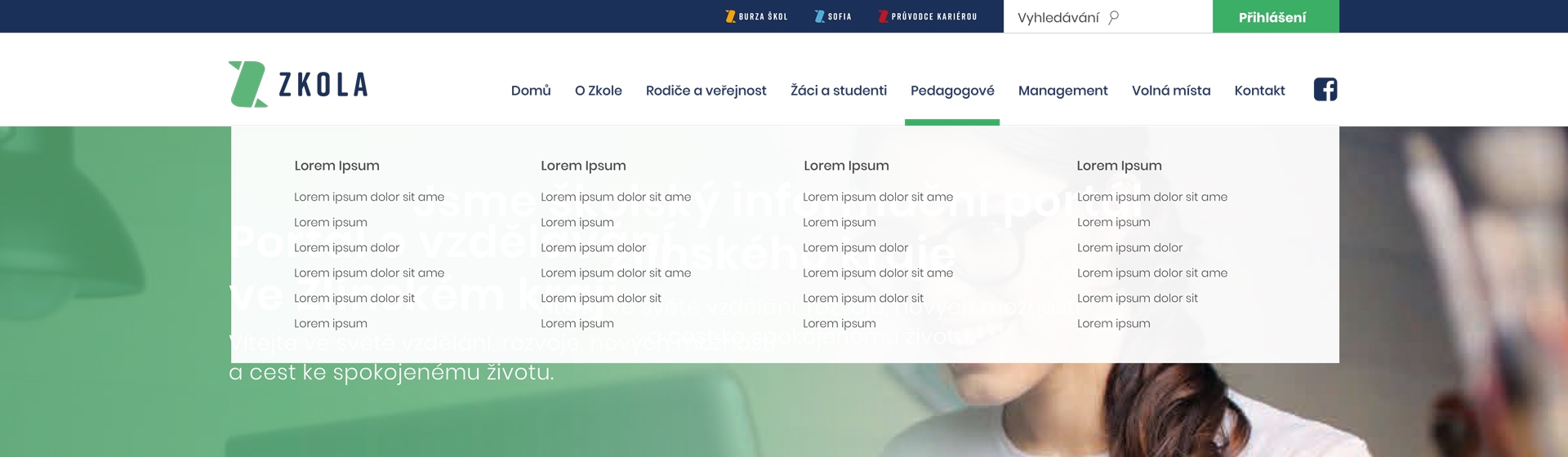 Struktura stránek - portál Zkola.czStruktura stránek - portál SofiaStruktura stránek - portál Burza školGrafika – logotypGrafický návrh nového loga a ostatních portálů včetně logomanuálu je vytvořen jako samostatná PDF příloha. Náhled nových log: 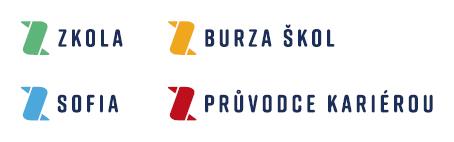 Grafika – portály a podstránkyGrafický návrh stránek a podstránek je přiložen jako samostatná PDF příloha. Zde jsou definovány základní grafické prvky stránek.Fonty a barvyPříloha č. 2 Podmínky zajištění komplexní podpory provozu dílaÚvodní ustanoveníSoučástí plnění smlouvy je fáze 3 - následná komplexní technická podpora a údržba díla, která trvá v délce 48 měsíců, která se počítá od dokončení fáze 2 (zkušebního provozu). Veškeré náklady na podporu díla dle smlouvy a jejích příloh jsou zahrnuty v ceně za podporu, která je uvedena v článku VI. odst. 4 smlouvy a zhotovitel není oprávněn si za podporu účtovat jakékoliv další částky, pokud není v této příloze uvedeno jinak.Požadavek na servisní zásah může být objednatelem uplatněn: systémem helpdesk na adrese helpdesk.marco-creative.cz(zhotovitel je povinen zpřístupnit svůj helpdesk objednateli nejpozději v průběhu fáze 2.)e-mailem na adrese helpdesk@marco.eu, pokud není možno použít helpdesk, objednatel požadavek do helpdesku dodatečně doplnítelefonem na čísle +420 532 300 060, pokud není možno použít helpdesk, objednatel požadavek do helpdesku dodatečně doplníSystém helpdesk musí zajistit:jednoduché a pohodlné vkládání požadavků uživatelem podle jeho oprávnění, např. formou grafického průvodce vložení požadavkuseznam všech hlášených požadavků s historií a aktuálním stavem řešení a řešiteleme-mailové notifikace zhotoviteli a objednateli při změně stavu řešení požadavkumožnost nastavení priorit řešenípřístup k aplikaci přes internetový prohlížeč – bez nákladů na software pro objednatelePožadavek na Hot-line metodické podpory: systémem Hot-line na adrese helpdesk.marco-creative.cz(zhotovitel je povinen zpřístupnit svůj Hot-lin objednateli nejpozději v průběhu fáze 2.)e-mailem na adrese helpdesk@marco.eutelefonem na čísle +420 532 300 060Práva a povinnosti objednateleObjednatel se zavazuje poskytnout zhotoviteli veškerou součinnost potřebnou k provádění komplexní podpory podle této smlouvy. Objednatel se zejména zavazuje předávat zhotoviteli potřebné nebo důvodně zhotovitelem vyžádané informace a podklady pro provádění těchto služeb a umožnit zhotoviteli vzdálený přístup na provozní server. Přístupové údaje předávají před zahájením prací protokolárně oprávněné osoby objednatele oprávněným osobám zhotovitele. Přihlašovací účet je mimo dobu používání neaktivní. Aktivace účtu provádí oprávněné osoby objednatele před použitím vzdáleného přístupu na základě žádosti oprávněné osoby zhotovitele.Objednatel zajistí nahlášení závady na systému zhotoviteli prostřednictvím některého z výše uvedených kontaktů. Závady budou přednostně hlášeny prostřednictvím systému Helpdesk, v případě použití jiného způsobu hlášení závad (e-mail, telefon) je nutno dodatečně hlášení zapsat do helpdesku.Pro požadavek servisního zásahu objednatel zajistí písemné nahlášení závady, ve kterém bude závada popsána, uvedena osoba objednatele, která o závadě podá podrobnější informaci, a její telefonní číslo, a uvedeno jméno a telefonní číslo ohlašovatele závady.Objednatel zajistí zhotoviteli pracovní prostor v místě instalace programového vybavení v rozsahu nutném pro provedení servisních služeb. Objednatel odpovídá za to, že řádný průběh prací zhotovitele nebude rušen zásahy třetích osob.Objednatel je povinen informovat zhotovitele o všech opatřeních a zásazích, které na programovém vybavení či jiných místech týkajících se programového vybavení provedl sám.Objednatel má právo požadovat po zhotoviteli doplnění systému o novou funkcionalitu za cenu v místě a čase obvyklou, a to v souladu s článkem IV této přílohy.Objednatel si vyhrazuje právo monitorovat aktivity zhotovitele a zakazovat neoprávněné aktivity zhotovitele.Objednatel si vyhrazuje právo auditovat smluvní povinnosti zhotovitele nebo nechat provést tyto audity třetí stranou.Rozsah komplexní podpory a práva a povinnosti zhotoviteleSmluvní komplexní podpora díla zahrnuje především následující:poskytnutí veškerého supportu na hardwarové i softwarové funkce, včetně podpory uživatelů.řešení veškerých záručních závad SW v souladu s SLA dle bodu čl III, odst. 2 této přílohyzáruční opravy HW či jeho náhrada v souladu s SLA dle bodu čl III, odst. 2 této přílohy. zajištění dostupnosti minimálně 99,5 % za měsíc a požadované výkonnosti díla bezodkladné poskytování úprav systému v závislosti na změnách legislativy (včetně souvisejících změn standardů a rozhraní), včetně aktualizované uživatelské dokumentace v elektronické podobě (technická podpora)helpdesk“ – subsystém sloužící pro komunikaci zhotovitele a uživatelů prostřednictvím kontaktních a oprávněných osob.  konzultace, požadavky a dotazy k provozu a k lepšímu využití aplikace (hot-line) náměty pro úpravy a uživatelské požadavky (rozvoj aplikace)
poskytování upgrade a update systému (součástí poskytnutí těchto upgrade a update je dodání aktuální dokumentace) a implementace těchto upgrade a update, objednatel má právo tyto upgrade a update odmítnout. Provedení rozdílového školení, pokud bude potřeba s ohledem na rozsah upgradepravidelnou profylaxi systému – sledování a správa systému vzdáleným přístupem, náplní je především:kontrola vazeb (konzistence dat)zaplňování databázového a diskového prostoru, resp. návrhy na jeho rozšiřování návrh plánu pravidelného zálohování a jeho četnosti, aby byla zajištěna kontinuita činnostimapování vytížení systémudoporučení k optimalizaci provozovaného systému, 
Výsledkem bude návrh činností ke zlepšení stávajícího stavu, o jeho realizaci se zhotovitel dohodne s objednatelem. pořízení atestu do 6 měsíců od nabytí účinnosti povinnosti v případě, že se na systém nebo jeho části vztahuje nebo v budoucnu bude vztahovat atestační povinnost.Zhotovitel se zavazuje každou zjištěnou či nahlášenou závadu zapsat, vyhodnotit a zařadit do jedné z následujících kategorií a neprodleně zahájit práci na odstranění závady a odstranit závadu ve lhůtách podle následující tabulky. Specifikace požadovaných služeb (SLA), které je zhotovitel povinen zajistit:Závadou se rozumí takový stav systému, který neumožňuje provádět jednotlivé funkce systému, nebo nejsou splněny podmínky stanovené v této smlouvě nebo v dokumentaci systému. Závady jsou klasifikovány dle jejich závažnosti a provozních podmínek na tři kategorie důležitosti:Vysoká = závady vylučující užívání systému nebo jeho důležité a ucelené části (tj. problémy zabraňující provozu systému), provoz systému je zastaven.Střední = závady způsobující problémy při užívání a provozování systému nebo jeho části, ale umožňující provoz systému. Provoz systému je omezen, ale činnosti mohou pokračovat určitou dobu náhradním způsobem. Nízká = provoz systému je závadou ovlivněn, ale může pokračovat jiným způsobem, např. organizačními opatřeními.Po nahlášení a následném zpětném potvrzení požadavku kontaktuje řešitel případu objednatele a dohodne podrobnosti a způsob řešení.Řešení vad probíhá v režimu 5 × 9 tj. v pracovní dny od 8:00 do 17:00.Garantovaná doba k vyřešení požadavku se při nahlášení závady provedené v režimu 5 × 9 počítá takto: Pokud bude požadavek nahlášen do 12:00 pracovního dne, počítá se od 12:00 tohoto dne, při nahlášení požadavku po 12:00 pracovního dne se počítá od 8:00 následujícího pracovního dne.V odůvodněných případech se smluvní strany mohou písemně dohodnout na jiném (pozdějším) nástupu k servisnímu zásahu.Zhotovitel je povinen navrhovat nutná opatření k zlepšení zajištění ochrany zpracovávaných dat. Hlášení provedených změn, servisních úprav a jejich výsledek provádí oprávněné osoby zhotovitele prostřednictvím helpdesku. Oprávněná či kontaktní osoba objednatele provede následně kontrolu funkčnosti provedené úpravy.Hlášení bezpečnostních incidentů, které zhotovitel způsobí nebo zjistí, bezodkladně provádějí oprávněné osoby zhotovitele telefonicky nebo e-mailem oprávněným osobám objednatele a hlášení neprodleně zaevidují do helpdesku.Činnosti nad rámec komplexní podpory:Zhotovitel se zavazuje také k vykonávání činností nad rámec komplexní podpory, a to za cenu v místě a čase obvyklou, uvedenou v následující tabulce:Vedle částky dle předchozího odstavce je zhotovitel oprávněn vyúčtovat také cestovné za ceny v místě a čase obvyklé.Cena za činnosti dle tohoto článku není součástí ceny za podporu díla nabídnutou zhotovitelem v nabídce a bude fakturována zhotovitelem samostatně. Smluvní pokuty za porušení podmínek zajištění provozu a podpory:Smluvní pokuty vztahující se k podmínkám podpory systému jsou uvedeny v článku VIII. této smlouvy.Oprávněné osoby:Oprávněné osoby objednatele:Oprávněné osoby zhotovitele:FázeObsah plněníLhůta plněnífáze 1 -  dodávka a implementace dílazhotovitel zahájí plněníihned po nabytí účinnosti této smlouvyfáze 1 -  dodávka a implementace dílazhotovitel předá objednateli řádně dokončený - Protokol o provedení konzultací a vyhotovení akceptačního protokolu č. 1do 30 dní od nabytí účinnosti této smlouvyfáze 1 -  dodávka a implementace díla- zhotovitel provede a dokončí dodávku, implementaci, instalaci, konfiguraci SW infrastruktury - zhotovitel dodá dokumentaci dodaného systému a jeho částí- dílo bude připraveno pro zahájení zkušebního provozudo 150 dnů od nabytí účinnosti této smlouvyfáze 1 -  dodávka a implementace dílaakceptace části plnění – vyhotovení akceptačního protokolu č. 2k datu dokončení fáze 1 – tj. do 180 dní od nabytí účinnosti této smlouvyfáze 2 - zkušební provoz,  migrace a školení pracovníkůzhotovitel provede migraci dat a zkušební provoz díla, který spočívá v simulaci běžného provozu a díky této simulaci umožní identifikovat všechny byť i jen potenciální vady díla, které bude zhotovitel následně povinen odstranit, a to v rámci fáze 2školení pracovníků redakce portálu a předání návodů k obsluzeprobíhá od dokončení fáze 1 do 240 dní od nabytí účinnosti této smlouvy, přičemž však migrace dat může být zahájena a probíhat již od předání akceptačního protokolu č. 2fáze 2 - zkušební provoz,  migrace a školení pracovníkůpředání a převzetí řádně dokončeného díla bez vad a nedodělků - vyhotovení protokolu o předání a převzetí dílanejpozději do 240 dní od nabytí účinnosti této smlouvyfáze 3 – podpora dílazhotovitel zajistí podporu díla v průběhu jeho běžného provozuod dokončení fáze 2 v délce 48 měsícůHLAVNÍ MENU2. úroveň3. úroveň4. úroveňDomů/home pageO ZkoleTipy a návody pro práci s portálemO ZkoleNastavení odběru novinekO ZkoleStatistiky návštěvnostiO ZkoleNejčastější dotazyRodiče a veřejnostZajímavé články a odkazyRodiče a veřejnostNejzajímavější školní projektyRozhovoryRodiče a veřejnostVybíráme školuMateřské školyRodiče a veřejnostVybíráme školuZákladní školyRodiče a veřejnostVybíráme školuZákladní umělecké školyRodiče a veřejnostVybíráme školuStřední vzděláváníRodiče a veřejnostVybíráme školuSoukromé a církevní školyRodiče a veřejnostVybíráme školuStátní jazykové školyRodiče a veřejnostVybíráme školuVyšší odborné školy a konzervatořeRodiče a veřejnostVybíráme školuVysoké školyRodiče a veřejnostVybíráme školuAlternativní či inovativní vzděláváníRodiče a veřejnostVybíráme školuDěti se speciálními vzdělávacími potřebamiRodiče a veřejnostSociálně patologické jevy a jejich prevenceKde hledat radu či pomocRodiče a veřejnostSociálně patologické jevy a jejich prevenceSociálně patologické jevy a jejich prevence - obecněRodiče a veřejnostSociálně patologické jevy a jejich prevenceZáškoláctvíRodiče a veřejnostSociálně patologické jevy a jejich prevenceŠikana a agresivita, kyberšikanaRodiče a veřejnostSociálně patologické jevy a jejich prevenceDelikvence a kriminalitaRodiče a veřejnostSociálně patologické jevy a jejich prevenceTýrání, zneužívání a zanedbávání dětí i dospělýchRodiče a veřejnostSociálně patologické jevy a jejich prevencePsychické problémyRodiče a veřejnostSociálně patologické jevy a jejich prevenceZávislostiRodiče a veřejnostSociálně patologické jevy a jejich prevenceSekty, hnutí a extremistické skupinyRodiče a veřejnostSociálně patologické jevy a jejich prevenceRasismus, xenofobie a otázka multikulturního soužitíRodiče a veřejnostSociálně patologické jevy a jejich prevenceSpecifický životní stylRodiče a veřejnostVýchova dětí a dospívajícíchRodiče a veřejnostVolný časNabídka zájmových kroužků v našem krajiRodiče a veřejnostVolný časTáboryRodiče a veřejnostVolný časNízkoprahová zařízeníRodiče a veřejnostVolný časVýletníkRodiče a veřejnostKrajský akční plán rozvoje vzdělávání pro území Zlínského krajeO projektu KAP ve Zlínském krajiRodiče a veřejnostKrajský akční plán rozvoje vzdělávání pro území Zlínského krajePodpora krajského akčního plánováníRodiče a veřejnostKrajský akční plán rozvoje vzdělávání pro území Zlínského krajeNovinky z dění v projektuRodiče a veřejnostKrajský akční plán rozvoje vzdělávání pro území Zlínského krajeKontaktyRodiče a veřejnostKrajský akční plán rozvoje vzdělávání pro území Zlínského krajeSdílené dokumentyRodiče a veřejnostKrajský akční plán rozvoje vzdělávání pro území Zlínského krajeMinitýmyRodiče a veřejnostKrajský akční plán rozvoje vzdělávání pro území Zlínského krajeSpolupráce s MAPŽáci a studentiZajímavé články a odkazyŽáci a studentiStudiumJazyky a jazyková komunikaceŽáci a studentiStudiumMatematika, informatika a přírodní vědyŽáci a studentiStudiumSpolečenské vědy a uměníŽáci a studentiVzdělávání v zahraničíMezinárodní vzdělávací programy pro žáky a studentyŽáci a studentiVzdělávání v zahraničíStudium v cizině - praktické informaceŽáci a studentiPřijímací zkoušky na SŠ a VŠŽáci a studentiZávěrečné a maturitní zkouškyŽáci a studentiPro absolventyAbsolventské a profesní stážeŽáci a studentiPro absolventyDobrovolnictvíŽáci a studentiPro absolventyJazykové školyŽáci a studentiPro absolventyPráce v zahraničíŽáci a studentiÚřad práceŽáci a studentiKde hledat radu či pmocobsah z KudyKamŽáci a studentiKrajský parlament dětí a mládeže Zlínského krajePedagogovéZajímavé články a odkazyPedagogovéZávěrečné a maturitní zkouškyPedagogovéRámcové a školní vzdělávací programyPedagogovéSoutěže, olympiády, přehlídkySoutěže a olympiády vyhlašované MŠMT ČRPedagogovéVzdělávání a podpora pedagogů, DVPPPedagogovéVolná pracovní místa ve školstvíPedagogovéZahraniční příležitosti pro pedagogyPedagogovéVýletníkPedagogovéKabinetyKabinet pro MŠ a 1. stupeň ZŠPedagogovéKabinetyKabinet jazykůPedagogovéKabinetyKabinet společenských věd a uměníPedagogovéKabinetyKabinet matematikyPedagogovéKabinetyKabinet informatikyPedagogovéKabinetyKabinet přírodních vědPedagogovéKabinetyKabinet pro odborné předmětyPedagogovéKabinetyKabinet pro tělesnou výchovu a výchovu ke zdravíPedagogovéKabinetyKabinet výchovného poradenství, speciální pedagogiky a školní psychologiePedagogovéKabinetyPrůřezová témataManagementZprávy pro ředitele škol a školských zařízení zřizovaných Zlínským krajemManagementDotace a grantyESIFManagementDotace a grantyKrajské grantyManagementDotace a grantyRozvojové programy MŠMT ČR a ostatní grantyManagementInformace OŠMSInformace pro obce (konkurzy, rejstřík a dohoda o společném školském obvodu)ManagementInformace OŠMSSběr dat v aktuálním školním roceManagementInformační strategie školství Zlínského krajeInformace a materiály ke staženíManagementOddělení mládeže, sportu a rozvoje lidských zdrojůDlouhodobé koncepce a záměryManagementOddělení mládeže, sportu a rozvoje lidských zdrojůMožnosti mezinárodní spolupráce ve školství a vzděláváníErasmus+ManagementOddělení mládeže, sportu a rozvoje lidských zdrojůOstatní programyManagementOddělení mládeže, sportu a rozvoje lidských zdrojůInspirace ze zahraniční spolupráceManagementOddělení mládeže, sportu a rozvoje lidských zdrojůPrevence rizikového chováníManagementOddělení mládeže, sportu a rozvoje lidských zdrojůRozvoj lidských zdrojůManagementOddělení mládeže, sportu a rozvoje lidských zdrojůSportManagementOddělení organizační a správníAdresáře, přehledy a statistické informaceManagementOddělení organizační a správníOrganizace výchovy a vzděláváníManagementOddělení organizační a správníPodpora řemesel v odborném školstvíManagementOddělení organizační a správníRámcové vzdělávací programyManagementOddělení organizační a správníRejstřík škol a školských zařízeníManagementOddělení organizační a správníŠkolní stravováníManagementOddělení organizační a správníVzdělávání dětí a žáků se speciálními vzdělávacími potřebamiManagementOddělení rozpočtu a financování škol v přenesené působnostiSoukromé školy, předškolní a školská zařízeníManagementOddělení rozpočtu a financování škol v přenesené působnostiŠkoly a školská zařízení zřizovaná ZKManagementOddělení rozpočtu a financování škol v přenesené působnostiŠkoly, předškolní a školská zařízení zřizovaná obcemiManagementOddělení rozpočtu a financování škol v přenesené působnostiZákladní informace pro všechny typy školManagementOddělení rozpočtu a financování škol v samostatné působnostiMetodika účtováníManagementOddělení rozpočtu a financování škol v samostatné působnostiZákladní informace pro školy a školská zařízení zřizovaná Zlínským krajemManagementPřehled školských předpisůMetodické pokyny MŠMTManagementPřehled školských předpisůMetodické pokyny ZKManagementPřehled školských předpisůPrávní výkladyManagementPřehled školských předpisůRůznéManagementPřehled školských předpisůZákony, vyhlášky a nařízení vládyManagementKatalog produktů a služebNabídka přebytečného majetkuVolná místaKontaktMENU2. úroveň3. úroveňDomů/home pageO portáluVzdělávací akceVzdělávací akce dle okresuVzdělávací zařízení v okrese KroměřížVzdělávací akceVzdělávací akce dle okresuVzdělávací zařízení v okrese VsetínVzdělávací akceVzdělávací akce dle okresuVzdělávací zařízení v okrese Uherské HradištěVzdělávací akceVzdělávací akce dle okresuVzdělávací zařízení v okrese ZlínVzdělávací akcePodrobné vyhledávání vzdělávacích akcíVzdělávací příležitosti v zahraničíVzdělávání pro pedagogické pracovníkyVzdělávání pro veřejnostInspirace ze zahraniční spolupráceVzdělávací institucePřehled vzdělávacích institucí ve Zlínském krajiVzdělávací instituceŽádost o registraci vzdělávací instituceManuál pro uživateleVzdělávací institucePro vzdělavatele dospělýchRekvalifikaceVzdělávací instituceNárodní soustava kvalifikacíVzdělávací instituceDalší vzdělávání pedagogických pracovníkůVzdělávací instituceZajímavé články a vzdělávací projektyKontaktMENU2. úroveňDomů/home pageO portáluPřehled školStřední školy okresu KroměřížStřední školy okresu Uherské HradištěStřední školy okresu VsetínStřední školy okresu ZlínŽádost o založení střední školyStručný návod pro ředitele školPřehled oborůKontaktšířka obsahového bloku1360pxšířka sidebaru (pravý blok v detailu článku)33%hlavní font webu a nadpisůpoppinsvelikosti nadpisů a textůvelikosti nadpisů a textůh152px, font weight 700h248px, font weight 700h336px, font weight 700h428px, font weight 700h522px, font weight 700text na stránce16pxřádkování1,7horní menu - fontpoppins, 16px, font weight 500Sidebar (pravý blok) nadpisy16px, font weight 600patička nadpisy17px, font weight 700patička texty16pxbarvybarvyTop Bar Background Color#192f59doplňková zelená barva#3db166Main Menu Text Color#163269Main Menu Text Hover Color#3db166Sub Menu Text Color#585858Sub Menu Text Hover Color#223c6cSub Menu Background Color#eeeeeebarva fontu textů#6b6b6bbarva všech nadpisů#161616Link Color#545454Link Hover Color#60c988Footer Background Color#181818Footer Content Color#abababRežimKategorie vadyPotvrzení o přijetí požadavkuMax. doba do vyřešení požadavku od nahlášení5 x 9VysokáDo 4 hod.do 8 hodin5 x 9StředníDo 8 hod.do 2 pracovních dnů 5 x 9NízkáDo 2 pracovních dnůdo 5 pracovních dnůKč bez DPHHodinová sazba při činnostech nad rámec komplexní podpory1 000